ИНФОРМАЦИОННЫЙ БЮЛЛЕТЕНЬОРГАНОВ МЕСТНОГО САМОУПРАВЛЕНИЯ МУНИЦИПАЛЬНОГО ОБРАЗОВАНИЯ  ОРЛОВСКИЙ МУНИЦИПАЛЬНЫЙ РАЙОН  КИРОВСКОЙ  ОБЛАСТИ(ОФИЦИАЛЬНОЕ    ИЗДАНИЕ)№ 3 (293)Январь  2019Содержание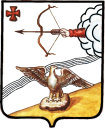 АДМИНИСТРАЦИЯ ОРЛОВСКОГО РАЙОНАКИРОВСКОЙ ОБЛАСТИПОСТАНОВЛЕНИЕ24.01.2019									                № 51-пг. ОрловОб утверждении видов работ и перечня предприятий, организаций, учреждений расположенных на территории муниципального образования  Орловский муниципальный район Кировской области для трудоустройства осужденных без изоляции от общества для отбывания наказания  в виде обязательных и исправительных работ В соответствии с п. 1  ст. 49, п. 1 ст. 50 Уголовного кодекса Российской Федерации и ст. 25, п. 1 ст. 39 Уголовно-исполнительного кодекса Российской Федерации, администрация Орловского района Кировской области  ПОСТАНОВЛЯЕТ:1.Утвердить  виды обязательных работ согласно приложению 1.2.Утвердить перечень предприятий, организаций, учреждений  расположенных на территории муниципального образования Орловский муниципальный район  для отбывания наказания в виде  исправительных работ согласно приложению 2.3. Утвердить перечень предприятий, организаций, учреждений расположенных на территории муниципального образования Орловский муниципальный район Кировской области для отбывания наказания в виде обязательных работ согласно приложению 3.4. Рекомендовать руководителям указанных в приложении предприятий, организаций, учреждений муниципального образования Орловского муниципального района Кировской области  при наличии возможности, обеспечить соответствующим объемом работ граждан, направляемых уголовно-исполнительной инспекцией для прохождения обязательных, либо исправительных работ, а также обеспечить контроль над качеством выполнения указанных работ.3. Опубликовать настоящее постановление в Информационном бюллетене органов местного самоуправления муниципального образования Орловский муниципальный район Кировской области.4. Постановление вступает в силу с момента опубликования.Глава администрацииОрловского района                             С.С.ЦелищевПриложение № 1ВИДЫ  ОБЯЗАТЕЛЬНЫХ  РАБОТ1.Благоустройство территории населенных пунктов.2.Благоустройство территории и оборудование детских площадок.3.Заготовка дров.4.Озеленение территории населенных пунктов, дворов.5.Оказание социальной помощи населению (вскопка огородов и др.).6.Очистка от грязи, снега и льда элементов мостов и дорог, недоступных  для специальной техники.7.Очистка подъездных путей к пожарным водоемам от снега и льда.       8.Очистка территорий населенных пунктов от снега и льда.       9.Участие в работах по подготовке к отопительному сезону учреждений культуры, образования, здравоохранения и социальной сферы (выполнение подсобных работ, не требующих специальных навыков и знаний).10.Распиловка, колка и укладка дров.11.Скашивание травы, рубка кустарников на обочинах автомобильных дорог.12.Уборка мусора.13.Уборка подсобных, бытовых и производственных помещений предприятий.14.Уборка подъездов жилых домов (мытье полов, панелей и др.).15.Уборка территорий кладбищ.16.Благоустройство памятников и прилегающих к ним территорий, парков, мест захоронения.17. Иные общественно-полезные работы, не требующие специальных навыков и познаний.ПЕРЕЧЕНЬпредприятий, организаций, учреждений  расположенных на территории муниципального образования Орловский муниципальный район  для отбывания наказания в виде  исправительных работПЕРЕЧЕНЬпредприятий, организаций, учреждений  расположенных на территории муниципального образования Орловский муниципальный район  для отбывания наказания в виде  обязательных работ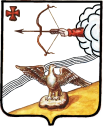 АДМИНИСТРАЦИЯ  ОРЛОВСКОГО  РАЙОНАКИРОВСКОЙ ОБЛАСТИПОСТАНОВЛЕНИЕ    25.01.2019                                                                                             № 54-пг.  ОрловВ целях исполнения требований постановления Правительства Российской Федерации от 6 марта . № 202 "Об утверждении требований к антитеррористической защищенности муниципальных объектов спорта и формы паспорта безопасности объектов спорта", администрация Орловского района Кировской области ПОСТАНОВЛЯЕТ:1.Создать межведомственную комиссию по обследованию и категорированию объектов спорта (далее -  межведомственная комиссия) и утвердить ее состав согласно приложению.2. Межведомственной комиссии:2.1. Провести в срок до 25.02.2019 обследование и категорирование муниципальных объектов спорта на предмет состояния ее антитеррористической защищенности.2.2. Составить акты обследования и категорирования муниципальных объектов спорта.3. Руководителям муниципальных объектов спорта на основании акта обследования и категорирования в срок до 25.03.2019 составить и согласовать паспорта безопасности муниципальных объектов спорта.4. Опубликовать настоящее постановление в Информационном бюллетене органов местного самоуправления муниципального образования Орловский муниципальный район  Кировской области.5. Постановление вступает в силу с момента опубликования и распространяется на правоотношения, возникшие с 25 января 2019 года.6. Контроль за исполнением постановления оставляю за собой.Глава администрации Орловского района             С.С. ЦелищевПриложениеСОСТАВмежведомственной комиссии по обследованию и категорированию муниципальных объектов спорта___________________________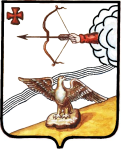 АДМИНИСТРАЦИЯ ОРЛОВСКОГО РАЙОНАКИРОВСКОЙ ОБЛАСТИПОСТАНОВЛЕНИЕ 25.01.2019                                                                                              № 55-пг. ОрловОб утверждении расписания выезда подразделений пожарной охраны для тушения пожаров и проведения аварийно-спасательных работ на территории Орловского муниципального районаВ соответствии  с Федеральным законом от 06.10.2003 года № 131-ФЗ «Об общих принципах организации местного самоуправления в Российской Федерации» администрация Орловского района ПОСТАНОВЛЯЕТ:Утвердить Расписание выезда подразделений пожарной охраны для тушения пожаров и проведения аварийно-спасательных работ на территории Орловского муниципального района. Прилагается.Признать утратившим силу постановление администрации Орловского района от 20.10.2017 №719 «Об утверждении расписания выезда подразделений пожарной охраны для тушения пожаров и проведения аварийно-спасательных работ на территории Орловского муниципального района».3. Опубликовать настоящее постановление в Информационном бюллетене органов местного самоуправления муниципального образования Орловский муниципальный район  Кировской области и на сайте администрации Орловского района в сети Интернет.4. Постановление вступает в силу с момента опубликования.5.  Контроль за выполнением постановления оставляю за собой.Глава администрации Орловского района             С.С. ЦелищевРАСПИСАНИЕ ВЫЕЗДАподразделений пожарной охраны для тушения пожарови проведения аварийно-спасательных работ на территории  Орловского муниципального районаВрио начальника местного Котельничского пожарно-спасательного гарнизонакапитан внутренней службы									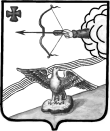 АДМИНИСТРАЦИЯ ОРЛОВСКОГО РАЙОНАКИРОВСКОЙ ОБЛАСТИПОСТАНОВЛЕНИЕ25.01.2019                                                                           №  56 - п     г. ОрловО внесении изменений в постановление администрацииОрловского района Кировской области от 26.01.2017 № 36Во исполнение Плана мероприятий по повышению эффективности работы по легализации неформального рынка труда, утвержденного распоряжением Правительства Кировской области от 23.01.2015 № 18 «О плане мероприятий по повышению эффективности работы по легализации неформального рынка труда», а также в целях повышения оперативности и увеличения охвата организаций должников по заработной плате и обязательным платежам администрация Орловского района ПОСТАНОВЛЯЕТ: 1. Внести изменения в постановление администрации Орловского района от 26.01.2017 № 36 «О межведомственной комиссии по вопросам оплаты труда и ликвидации задолженности по заработной плате», утвердив состав Комиссии в новой редакции согласно приложению.2. Постановление вступает в силу с момента опубликования в Информационном бюллетене органов местного самоуправления Орловский муниципальный район. Глава администрацииОрловского района                С.С. ЦелищевУТВЕРЖДЕНпостановлением администрации Орловского района Кировской областиот 25.01.2019 №  56 - пСОСТАВмежведомственной комиссии по вопросам оплаты труда и ликвидации задолженности по заработной плате______________________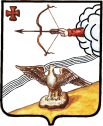 АДМИНИСТРАЦИЯ ОРЛОВСКОГО РАЙОНАКИРОВСКОЙ ОБЛАСТИПОСТАНОВЛЕНИЕ 25.01.2019	                                					                   № 58-пг. ОрловО внесении изменений в муниципальную программу «Устойчивое развитие сельских территорий Орловского района Кировской области на 2014 - 2017 годы и на период до 2021 года»В соответствии с решением Орловской районной Думы от 14.12.2018 № 27/232 «О бюджете Орловского муниципального района на 2019 год и на плановый период 2020 и 2021 годов», решением Орловской районной Думы от 21.12.2018 № 28/234 «О внесении изменений в решение Орловской районной Думы от 14.12.2017 №16/126» администрация Орловского района ПОСТАНОВЛЯЕТ:1. Внести изменения и дополнения в муниципальную программу «Устойчивое развитие сельских территорий Орловского района Кировской области на 2014 - 2017 годы и на период до 2021 года», утвержденную постановлением администрации Орловского района от 01.11.2013 № 731 «Об утверждении муниципальной целевой программы «Устойчивое развитие сельских территорий Орловского района Кировской области на 2014 - 2017 годы и на период до 2021 года»:1.1. В паспорте программы пункт «Объемы и источники финансирования программы» изложить в новой редакции:1.4. Таблицу 11 «Объемы и источники финансирования мероприятий Программы в 2014-2021 годах» изложить в новой редакции согласно приложения.2. Постановление вступает в силу с момента его опубликования.Глава администрацииОрловского района	  С.С. ЦелищевПриложение                   Таблица 11Объемы и источники финансирования мероприятий Программы в 2014-2021 годахАДМИНИСТРАЦИЯ ОРЛОВСКОГО РАЙОНАКИРОВСКОЙ ОБЛАСТИПОСТАНОВЛЕНИЕ  25.01.2019	                                				                           № 59-пг. ОрловО внесении изменений в муниципальную программу «Развитие агропромышленного комплекса муниципального образования Орловский район в 2014-2021 годах»В соответствии с решением Орловской районной Думы от 21.12.2018 №28/234 «О внесении изменений в решение Орловской районной Думы от 14.12.2017 №16/126» администрация Орловского района ПОСТАНОВЛЯЕТ:1. Внести изменения в муниципальную программу «Развитие агропромышленного комплекса муниципального образования Орловский район в 2014-2021 годах», утвержденную постановлением администрации Орловского района от 19.12.2013 № 858 «Об утверждении муниципальной программы «Развитие агропромышленного комплекса муниципального образования Орловский район в 2014-2021 годах».В паспорте программы пункт «Объемы ассигнований муниципальной программы» изложить в новой редакции:Приложение №2 «Перечень мероприятий муниципальной программы «Развитие агропромышленного комплекса муниципального образования Орловский район в 2014-2021 годах» изложить в новой редакции согласно приложению.2. Опубликовать постановление в Информационном бюллетене органов местного самоуправления муниципального образования Орловский муниципальный район Кировской области.3. Постановление вступает в силу с момента его опубликования.Глава администрацииОрловского района             С.С. Целищев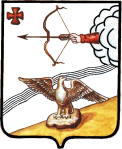 АДМИНИСТРАЦИЯ ОРЛОВСКОГО РАЙОНАКИРОВСКОЙ ОБЛАСТИПОСТАНОВЛЕНИЕ28.01.2019                                                                                               № 60-пг. ОрловО внесении изменений в постановление администрации Орловского района от 09.01.2019 № 1-пВ соответствии с Федеральным законом от 05.04.2013 №44-ФЗ «О контрактной системе в сфере закупок товаров, работ, услуг для обеспечения государственных и муниципальных нужд» администрация Орловского района ПОСТАНОВЛЯЕТ:1. Внести изменения в постановление администрации Орловского района от 09.01.2019 № 1-п «Об утверждении плана закупок на 2019 финансовый год и на плановый период 2020 и 2021 годов»:1.1 План закупок товаров, выполнение работ, оказание услуг для обеспечения муниципальных нужд на 2019 финансовый год и на плановый период 2020 и 2021 годов утвердить в новой редакции. Прилагается.2. Опубликовать постановление в Информационном бюллетене органов местного самоуправления муниципального образования Орловский муниципальный район Кировской области3. Постановление вступает в силу с момента опубликования.Глава администрацииОрловского района                 С.С.ЦелищевУТВЕРЖДАЮРуководитель (уполномоченное лицо) Глава администрации                      Целищев Сергей Сергеевич « 28 » января 2019гПЛАНзакупок товаров, работ, услуг для обеспечения нужд субъекта Российской Федерации и муниципальных нужд на2019 финансовый год и на плановый период 2020 и 2021 годовОтветственный исполнитель          Заместитель начальника управления по вопросам                                                      жизнеобеспечения, архитектуры и градостроительства                                               администрации Орловского района, заведующий сектором ЖКХ ________________Гребенев Александр Михайлович28 января 2019 годаРеестр планов закупокВид документа (базовый (0), измененный (порядковый код изменения))базовый (0)Целищев Сергей Сергеевич, Глава администрации___________________ 28 января 2019 годаГребенев Александр Михайлович__________________                                                                                              М.П.АДМИНИСТРАЦИЯ ОРЛОВСКОГО РАЙОНАКИРОВСКОЙ ОБЛАСТИПОСТАНОВЛЕНИЕ28.01.2019                                                                                                            № 61-Пг. ОрловО внесении изменений в постановление администрации Орловского района от 09.01.2019 № 2-ПВ соответствии с Федеральным законом от 05.04.2013 №44-ФЗ «О контрактной системе в сфере закупок товаров, работ, услуг для обеспечения государственных и муниципальных нужд» администрация Орловского района ПОСТАНОВЛЯЕТ:1. Внести изменения в постановление администрации Орловского района от 09.01.2019 № 2-П «Об утверждении плана-графика размещения заказов в 2019 году»:1.1 1 План - график размещения заказов на поставку товаров, выполнение работ, оказание услуг для обеспечения муниципальных нужд на 2019 год утвердить в новой редакции. Прилагается.2. Опубликовать постановление в Информационном бюллетене органов местного самоуправления муниципального образования Орловский муниципальный район Кировской области3. Постановление вступает в силу с момента опубликования.Глава администрацииОрловского района              С.С.Целищев                     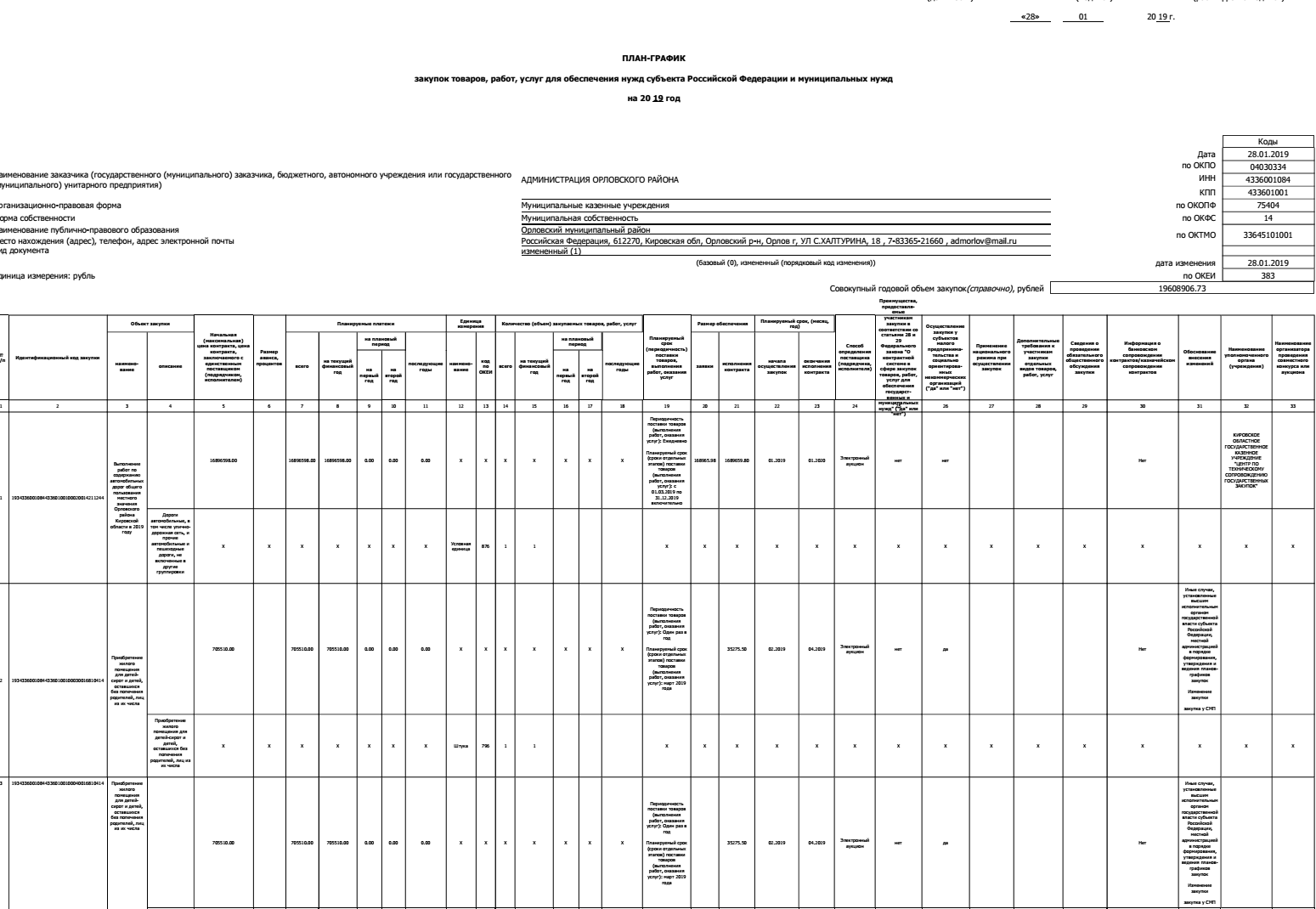 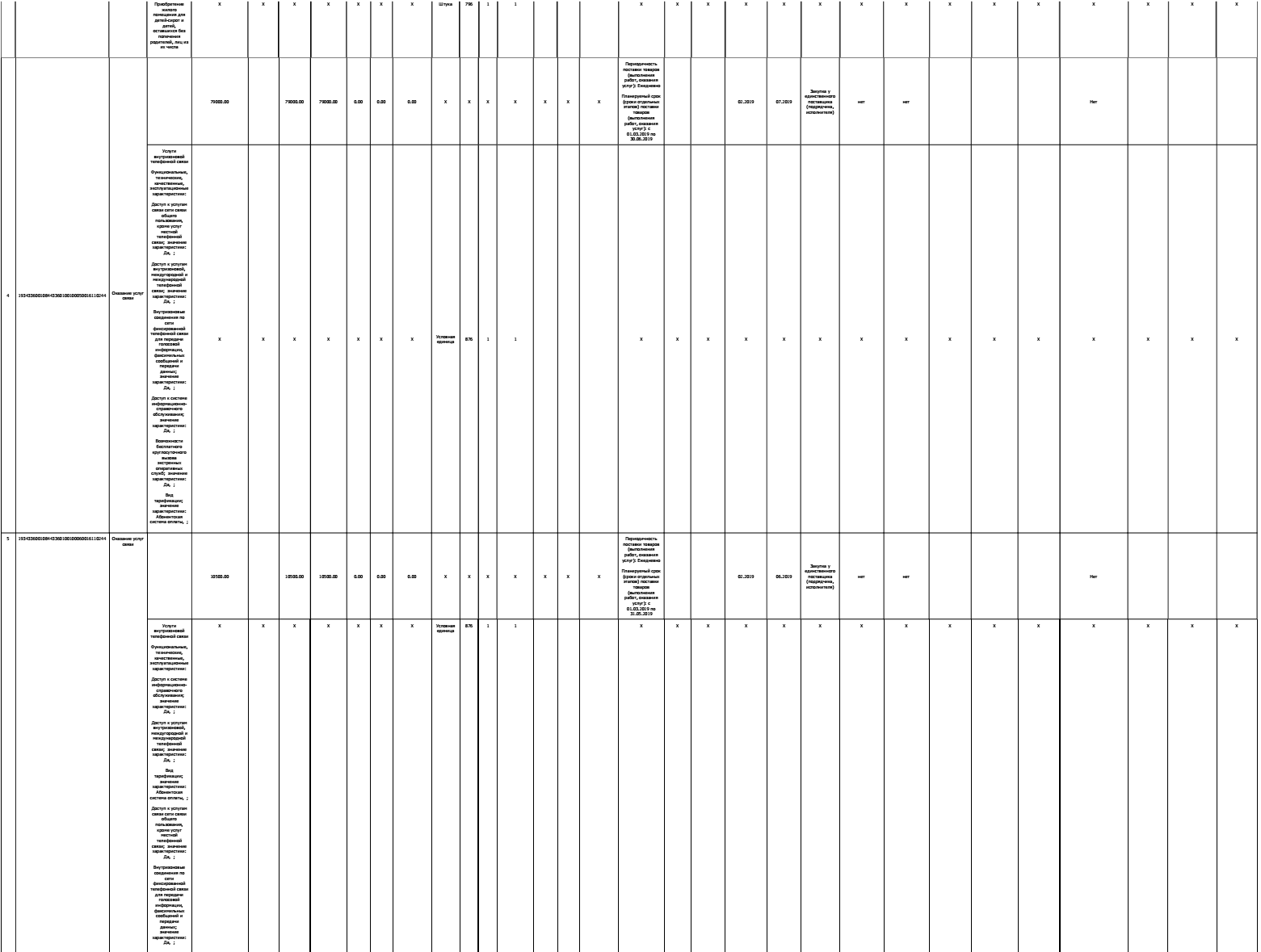 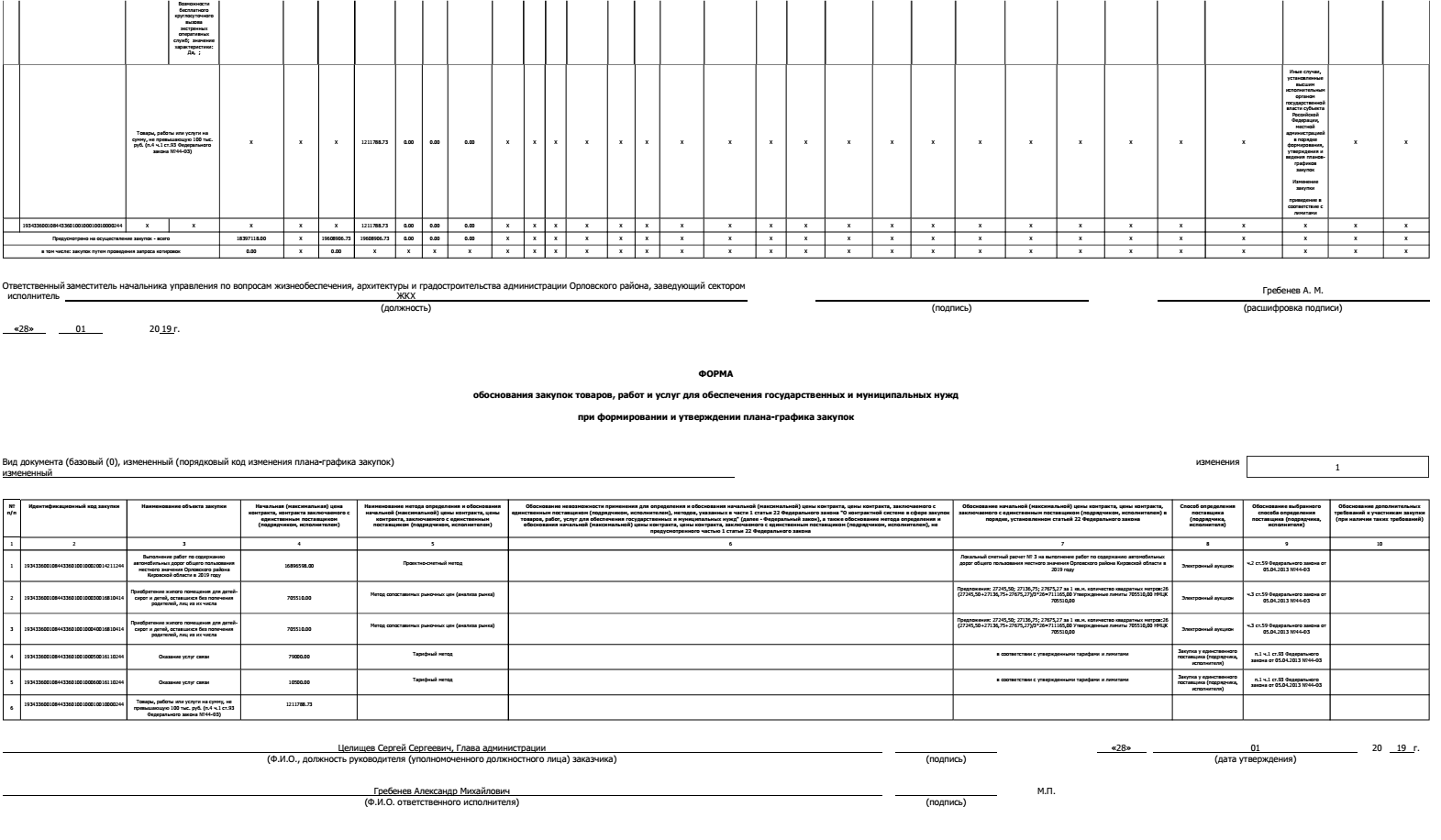 АДМИНИСТРАЦИЯ ОРЛОВСКОГО РАЙОНАКИРОВСКОЙ ОБЛАСТИПОСТАНОВЛЕНИЕ28.01.2019				                                                                            № 62-пг. ОрловО внесении изменений в постановление администрации Орловского района от 30.11.2012 № 707-ПВ соответствии с частью 8 статьи 32 Устава муниципального образования Орловский муниципальный район Кировской области и в целях совершенствования деятельности администрации Орловского района, привлечения должностных лиц к обсуждению наиболее значимых вопросов  социально-экономического развития района, администрация Орловского района ПОСТАНОВЛЯЕТ:1. Внести изменения в постановление администрации Орловского района от 30.11.2012 № 707-П «О коллегии администрации Орловского района», утвердив состав коллегии в новой редакции согласно приложению.2. Опубликовать настоящее постановление в Информационном бюллетене органов местного самоуправления муниципального образования Орловский муниципальный район Кировской области.3. Постановление вступает в силу с момента опубликования.Глава администрации Орловского района                С.С.ЦелищевПриложениеУТВЕРЖДЕНПостановлением администрацииОрловского района от  28.01.2019№ 62-пСОСТАВколлегии администрации Орловского района____________________ИНФОРМАЦИОННЫЙ БЮЛЛЕТЕНЬОРГАНОВ МЕСТНОГО САМОУПРАВЛЕНИЯ МУНИЦИПАЛЬНОГО ОБРАЗОВАНИЯ  ОРЛОВСКИЙ МУНИЦИПАЛЬНЫЙ РАЙОН  КИРОВСКОЙ  ОБЛАСТИ(ОФИЦИАЛЬНОЕ    ИЗДАНИЕ)Отпечатано в администрации Орловского района  30.01.2019, . Орлов Кировской области, ул. Ст. Халтурина, 18  тираж  20  экземпляров1Постановление администрации Орловского района от 24.01.2019  № 51-п «Об утверждении видов работ и перечня предприятий, организаций, учреждений расположенных на территории муниципального образования  Орловский муниципальный район Кировской области для трудоустройства осужденных без изоляции от общества для отбывания наказания  в виде обязательных и исправительных работ»   2Постановление администрации Орловского района от  25.01.2019 № 54-п «О создании межведомственной комиссии по обследованию и категорированию объекта спорта»   3Постановление администрации Орловского района от  25.01.2019 № 55-п «Об утверждении расписания выезда подразделений пожарной охраны для тушения пожаров и проведения аварийно-спасательных работ на территории Орловского муниципального района»4Постановление администрации Орловского района от 25.01.2019 № 56-п «О внесении изменений в постановление администрации Орловского района Кировской области от 26.01.2017 № 36»   5Постановление администрации Орловского района от 25.01.2019 № 58-п  «О внесении изменений в муниципальную программу «Устойчивое развитие сельских территорий Орловского района Кировской области на 2014 - 2017 годы и на период до 2021 года»6Постановление администрации Орловского района от 25.01.2019 № 59-п  «О внесении изменений в муниципальную программу «Развитие агропромышленного комплекса муниципального образования Орловский район в 2014-2021 годах»7Постановление администрации Орловского района от 28.01.2019 № 60-п  «О внесении изменений в постановление администрации Орловского района от 09.01.2019 № 1-п»8Постановление администрации Орловского района от 28.01.2019 № 61-п  «О внесении изменений в постановление администрации Орловского района от 09.01.2019 № 2-П»9Постановление администрации Орловского района от 28.01.2019 № 62-п  «О внесении изменений в постановление администрации Орловского района от 30.11.2012 № 707-П»        СОГЛАСОВАНОСтарший инспектор Котельничского межмуниципального филиала  ФКУ УИИ УФСИН России по Кировской области________________ М.В.Чирков   Приложение 2№ ппНаименование предприятия, организацииАдрес предприятия, организацииАдминистрация Орловского района Кировской областиул. Ст. Халтурина, 18Администрация Орловского городского поселения Орловского района Кировской области ул. Ленина, 78Администрация Орловского сельского поселения Орловского района Кировской областид. Моржи,  Мира, д. 4МУП «Орловское автотранспортное предприятие»  (по согласованию)ул. Строителей, 10-аООО «Шахматы» Караваев А.В. (по согласованию) ул. Зонова, 4ООО «Нарды Плюс» (по согласованию)г. Киров, ул. Ульяновская, 38, оф. 2ООО «Чистый город» Поляков Р.А. (по согласованию)ул. Орловская, 109ООО СХП «Орлов-Продукт» Хапикова С.В. (по согласованию)ул. Капустина, 8-аИП Носков Алексей Викторович (по согласованию)ул. Орловская, д. 5КОГБУЗ «Орловская ЦРБ» (по согласованию)ул. Ленина, 124-аООО «Весна» Рубцов С.В. (по согласованию)ул. Капустина, 8-аООО «Крона» Батаева Лидия Ивановна (по согласованию)ул. Орловская, 63Цепелевский территориальный отдел:Цепелевский территориальный отдел:Цепелевский территориальный отдел:Цепелевское МУП ЖКХ  (по согласованию)д. Цепели, ул. Мира, 6ООО Агрофирма «Подгорцы» отделение д. Цепели  (по согласованию)д. Подгорцы, ул. Зеленая, 7Цепелевский сельский дом культуры МКУ «Орловская ЦКС» Орловского сельского поселения (по согласованию)д. Цепели, ул. Мира, 6 Шадричевский территориальный отдел:Шадричевский территориальный отдел:Шадричевский территориальный отдел:Шадричевский сельский дом культуры МКУ «Орловская ЦКС» Орловского сельского поселения (по согласованию)д. Шадричи, ул. Мира, д. 22ООО Агрофирма «Пригородная» Михеев Виктор Анатольевич (по согласованию) отделение с.  Русановод. Моржи,  Мира, 4ООО «Кленовицкое» Рыкова Татьяна Ильинична (по согласованию)д. Солоницыны, ул. Молодежная, 20ИП Рыков Виктор Николаевич (по согласованию)д. ШадричиРусановский сельский дом культуры МКУ «Орловская ЦКС» Орловского сельского поселения (по согласованию)с. Русаново,  ул. Советская, 29 Кленовицкий клуб МКУ «Орловская ЦКС» Орловского сельского поселения (по согласованию)с. Солоницыны, ул. Молодежная, 22Чудиновский территориальный отдел:Чудиновский территориальный отдел:Чудиновский территориальный отдел:Б-Юринский клуб МКУ «Орловская ЦКС» Орловского сельского поселения (по согласованию)д. Коробовщина, д. 61ООО Агрофирма «Чудиновская»  (по согласованию)с. Чудиново, ул. 2-я Новая, 22Чудиновский сельский дом культуры МКУ «Орловская ЦКС» Орловского сельского поселения (по согласованию)с. Чудиново, ул. Заречная, 12Кузнецовский территориальный отдел:Кузнецовский территориальный отдел:Кузнецовский территориальный отдел:МУП ЖКХ «Орловское» Двинин Александр Юрьевич (по согласованию)д. Кузнецы, ул. Школьная, 2ООО Агрофирма «Новый путь» Бояринцев Сергей Николаевич (по согласованию)д. Кузнецы, ул. Школьная, 6ООО СОЦ «Лебедь» Лебедева Ирина Леонидовна (по согласованию)д. СкозырятаКузнецовский сельский дом культуры МКУ «Орловская ЦКС» Орловского сельского поселения (по согласованию)д. Кузнецы, ул. Школьная, 8Колковский территориальный отдел:Колковский территориальный отдел:Колковский территориальный отдел:ООО Агрофирма «Новый путь» отделение с. Колково Бояринцев Сергей Николаевич (по согласованию)д. Кузнецы, ул. Школьная, 6ЖКХ «Орловское» отделение с. Колково Двинин Александр Юрьевич (по согласованию)д. Кузнецы, ул. Школьная, 2Колковский сельский дом культуры МКУ «Орловская ЦКС» Орловского сельского поселения (по согласованию)с. Колково, ул. Шубина, 9 Степановский сельский дом культуры МКУ «Орловская ЦКС» Орловского сельского поселения (по согласованию)д. Степановщина, ул. Труда, 24Тохтинский территориальный отдел:Тохтинский территориальный отдел:Тохтинский территориальный отдел:СХ  ЗАО «Тохтинское» Щекотов Владимир Петрович (по согласованию)с. Тохтино,  ул. Кирова, 25Тохтинский сельский дом культуры МКУ «Орловская ЦКС» Орловского сельского поселения (по согласованию)с. Тохтино,  ул. Советская, 2ИП Булычев Алексей Геннадьевич  (по согласованию)с. ТохтиноЛугиновский территориальный отдел:Лугиновский территориальный отдел:Лугиновский территориальный отдел:ООО «Вятский лес» Носков Андрей Валентинович (по согласованию)д. НазаровыИП Носков Андрей Валентинович (по согласованию)д. НазаровыИП Новоселов Дмитрий Сергеевич (по согласованию)д. ХохловыООО «Фортуна» Бехтерев Александр Николаевич (по согласованию)п. Центральна усадьба ПлодосовхозаИП Новоселова Наталья Сергеевна (по согласованию)д. ХохловыИП Поляков Роман Александрович (по согласованию)д. ДавыдовыПодгородний территориальный отдел:Подгородний территориальный отдел:Подгородний территориальный отдел:Муниципальное казенное учреждение «Орловская централизованная клубная система» Орловского сельского поселения (по согласованию)д. Моржи,  Мира, д. 4ООО Агрофирма «Пригородная» Михеев Виктор Анатольевич (по согласованию)д. Моржи,  Мира, 4ИП Гордеева Ольга Владимировна (по согласованию)ул. Василия СоковановаИП Швалев  ОО «Родник» (по согласованию)Подгородний сельский дом культуры МКУ «Орловская ЦКС» Орловского сельского поселения (по согласованию)д. Моржи, ул. Мира, 1Поляковский клуб МКУ «Орловская ЦКС» Орловского сельского поселения (по согласованию)д. Поляки, ул. Советская,  8        СОГЛАСОВАНОСтарший инспектор Котельничского межмуниципального филиала  ФКУ УИИ УФСИН России по Кировской области________________ М.В.Чирков   Приложение 3№ ппНаименование предприятия, организацииАдрес предприятия, организацииАдминистрация Орловского городского поселения Орловского района Кировской области ул. Ленина, 78Администрация Орловского сельского поселения Орловского района Кировской областид. Моржи,  Мира, д. 4Цепелевский территориальный отдел:Цепелевский территориальный отдел:Цепелевский территориальный отдел:Цепелевское МУП ЖКХ  (по согласованию)д. Цепели, ул. Мира, 6Цепелевский сельский дом культуры МКУ «Орловская ЦКС» Орловского сельского поселения (по согласованию)д. Цепели, ул. Мира, 6 Шадричевский территориальный отдел:Шадричевский территориальный отдел:Шадричевский территориальный отдел:Шадричевский сельский дом культуры МКУ «Орловская ЦКС» Орловского сельского поселения (по согласованию)д. Шадричи, ул. Мира, д. 22Русановский сельский дом культуры МКУ «Орловская ЦКС» Орловского сельского поселения (по согласованию)с. Русаново,  ул. Советская, 29 Кленовицкий клуб МКУ «Орловская ЦКС» Орловского сельского поселения (по согласованию)с. Солоницыны, ул. Молодежная, 22Чудиновский территориальный отдел:Чудиновский территориальный отдел:Чудиновский территориальный отдел:Б-Юринский клуб МКУ «Орловская ЦКС» Орловского сельского поселения (по согласованию)д. Коробовщина, д. 61Чудиновский сельский дом культуры МКУ «Орловская ЦКС» Орловского сельского поселения (по согласованию)с. Чудиново, ул. Заречная, 12Кузнецовский территориальный отдел:Кузнецовский территориальный отдел:Кузнецовский территориальный отдел:Кузнецовский сельский дом культуры МКУ «Орловская ЦКС» Орловского сельского поселения (по согласованию)д. Кузнецы, ул. Школьная, 8Колковский территориальный отдел:Колковский территориальный отдел:Колковский территориальный отдел:Колковский сельский дом культуры МКУ «Орловская ЦКС» Орловского сельского поселения (по согласованию)с. Колково, ул. Шубина, 9 Степановский сельский дом культуры МКУ «Орловская ЦКС» Орловского сельского поселения (по согласованию)д. Степановщина, ул. Труда, 24Тохтинский территориальный отдел:Тохтинский территориальный отдел:Тохтинский территориальный отдел:Тохтинский сельский дом культуры МКУ «Орловская ЦКС» Орловского сельского поселения (по согласованию)с. Тохтино,  ул. Советская, 2Подгородний территориальный отдел:Подгородний территориальный отдел:Подгородний территориальный отдел:Подгородний сельский дом культуры МКУ «Орловская ЦКС» Орловского сельского поселения (по согласованию)д. Моржи, ул. Мира, 1Поляковский клуб МКУ «Орловская ЦКС» Орловского сельского поселения (по согласованию)д. Поляки, ул. Советская,  8О создании межведомственной комиссии по обследованию и категорированию объекта спортаУТВЕРЖДЕНпостановлением администрации Орловского района от 25.01.2019 № 54-пПредседатель комиссииВАХИТОВА Валентина Александровна-   директор  МБУ «Спортивная школа» города ОрловаЧлены комиссии:АШИХМИН Александр Иванович - начальник ПЦО (дислокация г. Орлов) Юрьянского МОВО -  филиала ФГКУ «УВО ВНГ России по Кировской области» (по согласованию)ИГНАТОВ Алексей Иванович- главный специалист по делам гражданской обороны и чрезвычайных ситуаций администрации Орловского района МИКОВОРОВ Александр Витальевич- сотрудник УФСБ России по Кировской области (по согласованию)МУЗАЛЕВСКАЯ Людмила МихайловнаЦЕЛИЩЕВА Светлана Николаевна- заведующая хозяйством МБУ «Спортивная школа» города Орлова- заместитель директора по спортивной работе МБУ «Спортивная школа» города Орлова«УТВЕРЖДАЮ»«СОГЛАСОВАНО»Глава администрации Орловскогомуниципального района                                                                    __________________С.С.Целищев «____»________________201_ год      Начальник Главного управления МЧС Россиипо Кировской области генерал- майор внутренней службы __________________  М.В. Лихачев «____»________________201_ годРайон(подрайон)выездаподразделенияНомер (ранг) пожара:Номер (ранг) пожара:Номер (ранг) пожара:Номер (ранг) пожара:Номер (ранг) пожара:Номер (ранг) пожара:Номер (ранг) пожара:Номер (ранг) пожара:Номер (ранг) пожара:Номер (ранг) пожара:Аварийно-спасательныеработыАварийно-спасательныеработыРайон(подрайон)выездаподразделения№ 1№ 1№ 1 БИС№ 1 БИС№ 2№ 2№ 3№ 3№ 4№ 4Аварийно-спасательныеработыАварийно-спасательныеработыРайон(подрайон)выездаподразделенияПривлекаемые подразделенияРасчетное время прибытия к наиболее удаленной точке района выездаПривлекаемые подразделенияРасчетное время прибытия к наиболее удаленной точке района выездаПривлекаемые подразделенияРасчетное время прибытия к наиболее удаленной точке района выездаПривлекаемые подразделенияРасчетное время прибытия к наиболее удаленной точке района выездаПривлекаемые подразделенияРасчетное время прибытия к наиболее удаленной точке района выездаПривлекаемые подразделенияРасчетное время прибытия к наиболее удаленной точке района выездаОрловское городское поселениег.ОрловОрловское городское поселениег.ОрловОрловское городское поселениег.ОрловОрловское городское поселениег.ОрловОрловское городское поселениег.ОрловОрловское городское поселениег.ОрловОрловское городское поселениег.ОрловОрловское городское поселениег.ОрловОрловское городское поселениег.ОрловОрловское городское поселениег.ОрловОрловское городское поселениег.ОрловОрловское городское поселениег.ОрловОрловское городское поселениег.Орлов45 ПЧ ОФПС-6АЦ 45 ПЧ10 мин.АЦ 45 ПЧ10 мин.АЦ 45 ПЧ10 мин.АЦ 45 ПЧ10 мин.АЦ 45 ПЧ10 мин.АЦ 45 ПЧ10 мин.45 ПЧ ОФПС-6АЦ 45 ПЧ10 мин.АЦ 45 ПЧ10 мин.АЦ 45 ПЧ10 мин.АЦ 45 ПЧ10 мин.АЦ 45 ПЧ10 мин.45 ПЧ ОФПС-6АЦ 45 ПЧ30 мин.АЦ 45 ПЧ30 мин.АЦ 45 ПЧ30 мин.АЦ 45 ПЧ30 мин.ДПК АФ «Новый путь» д.КузнецыАЦ ДПК30 мин.АЦ ДПК30 мин.АЦ ДПК30 мин.АЦ ДПК30 мин.ДПК АФ «Новый путь» с.КолковоАЦ ДПК30 мин.АЦ ДПК30 мин.АЦ ДПК30 мин.ДПД ООО АФ «Пригородная» с.ВысоковоВодовоз30 мин.Водовоз30 мин.Водовоз30 мин.ДПД ООО АФ «Пригородная» д.ПолякиВодовоз40 мин.Водовоз40 мин.Водовоз40 мин.ОППКП №3 г.КотельничАЦ 40 ПЧ80 мин.АЦ 40 ПЧ80 мин.АЦ 40 ПЧ80 мин.ОППКП №3 г.КотельничАЦ 40 ПЧ80 мин.АЦ 40 ПЧ80 мин.ОППКП №3 г.КотельничАР 40 ПЧ80 мин.АР 40 ПЧ80 мин.ОППКП №3 г.КотельничПНС 40 ПЧ80 мин.ПНС 40 ПЧ80 мин.ОППКП №3 г.КотельничАЦ 40 ПЧ80 мин.72 ПЧ пгт. МурыгиноАЦ 72 ПЧ80 мин.АЦ 72 ПЧ80 мин.72 ПЧ пгт. МурыгиноАЦ 72 ПЧ80 мин.ОППКП №1 г.КировАЦ 5 ПЧ90-110 мин.59 ПЧ пгт.ЮрьяАЦ 59 ПЧ110 мин.Итого по видам:АЦ-2АЦ-2АЦ-4АЦ-4АЦ-6, водовоз-2АЦ-6, водовоз-2АЦ-8, водовоз-2, ПНС-1, АР-1АЦ-8, водовоз-2, ПНС-1, АР-1АЦ-12, водовоз-2, ПНС-1, АР-1АЦ-12, водовоз-2, ПНС-1, АР-1АЦ-1АЦ-1Всего:2244881212161611Район(подрайон)выездаподразделенияНомер (ранг) пожара:Номер (ранг) пожара:Номер (ранг) пожара:Номер (ранг) пожара:Номер (ранг) пожара:Номер (ранг) пожара:Номер (ранг) пожара:Номер (ранг) пожара:Номер (ранг) пожара:Номер (ранг) пожара:Аварийно-спасательныеработыАварийно-спасательныеработыРайон(подрайон)выездаподразделения№ 1№ 1№ 1 БИС№ 1 БИС№ 2№ 2№ 3№ 3№ 4№ 4Аварийно-спасательныеработыАварийно-спасательныеработыРайон(подрайон)выездаподразделенияПривлекаемые подразделенияРасчетное время прибытия к наиболее удаленной точке района выездаПривлекаемые подразделенияРасчетное время прибытия к наиболее удаленной точке района выездаПривлекаемые подразделенияРасчетное время прибытия к наиболее удаленной точке района выездаПривлекаемые подразделенияРасчетное время прибытия к наиболее удаленной точке района выездаПривлекаемые подразделенияРасчетное время прибытия к наиболее удаленной точке района выездаПривлекаемые подразделенияРасчетное время прибытия к наиболее удаленной точке района выездаОрловское сельское поселение Колковский территориальный отделс.Колково, д.Агапиха, д.Боярские, д.Голодаевщина, д.Забайдуг, д.Зимаки, д.Зоновы, д.Кодоловщина, д.Кумачи, д.Лапытичи, д.Малковы, д.Малыши, д.Малышовщина, д.Мальцы, д.Потаничи, д.Селичи, с.Соловецкое, д.Степановщина, д.Тарабановы, д.Тобольские, д.Шабаленки, д.Шалагинцы, д.Шеромовы, д.ШишкариОрловское сельское поселение Колковский территориальный отделс.Колково, д.Агапиха, д.Боярские, д.Голодаевщина, д.Забайдуг, д.Зимаки, д.Зоновы, д.Кодоловщина, д.Кумачи, д.Лапытичи, д.Малковы, д.Малыши, д.Малышовщина, д.Мальцы, д.Потаничи, д.Селичи, с.Соловецкое, д.Степановщина, д.Тарабановы, д.Тобольские, д.Шабаленки, д.Шалагинцы, д.Шеромовы, д.ШишкариОрловское сельское поселение Колковский территориальный отделс.Колково, д.Агапиха, д.Боярские, д.Голодаевщина, д.Забайдуг, д.Зимаки, д.Зоновы, д.Кодоловщина, д.Кумачи, д.Лапытичи, д.Малковы, д.Малыши, д.Малышовщина, д.Мальцы, д.Потаничи, д.Селичи, с.Соловецкое, д.Степановщина, д.Тарабановы, д.Тобольские, д.Шабаленки, д.Шалагинцы, д.Шеромовы, д.ШишкариОрловское сельское поселение Колковский территориальный отделс.Колково, д.Агапиха, д.Боярские, д.Голодаевщина, д.Забайдуг, д.Зимаки, д.Зоновы, д.Кодоловщина, д.Кумачи, д.Лапытичи, д.Малковы, д.Малыши, д.Малышовщина, д.Мальцы, д.Потаничи, д.Селичи, с.Соловецкое, д.Степановщина, д.Тарабановы, д.Тобольские, д.Шабаленки, д.Шалагинцы, д.Шеромовы, д.ШишкариОрловское сельское поселение Колковский территориальный отделс.Колково, д.Агапиха, д.Боярские, д.Голодаевщина, д.Забайдуг, д.Зимаки, д.Зоновы, д.Кодоловщина, д.Кумачи, д.Лапытичи, д.Малковы, д.Малыши, д.Малышовщина, д.Мальцы, д.Потаничи, д.Селичи, с.Соловецкое, д.Степановщина, д.Тарабановы, д.Тобольские, д.Шабаленки, д.Шалагинцы, д.Шеромовы, д.ШишкариОрловское сельское поселение Колковский территориальный отделс.Колково, д.Агапиха, д.Боярские, д.Голодаевщина, д.Забайдуг, д.Зимаки, д.Зоновы, д.Кодоловщина, д.Кумачи, д.Лапытичи, д.Малковы, д.Малыши, д.Малышовщина, д.Мальцы, д.Потаничи, д.Селичи, с.Соловецкое, д.Степановщина, д.Тарабановы, д.Тобольские, д.Шабаленки, д.Шалагинцы, д.Шеромовы, д.ШишкариОрловское сельское поселение Колковский территориальный отделс.Колково, д.Агапиха, д.Боярские, д.Голодаевщина, д.Забайдуг, д.Зимаки, д.Зоновы, д.Кодоловщина, д.Кумачи, д.Лапытичи, д.Малковы, д.Малыши, д.Малышовщина, д.Мальцы, д.Потаничи, д.Селичи, с.Соловецкое, д.Степановщина, д.Тарабановы, д.Тобольские, д.Шабаленки, д.Шалагинцы, д.Шеромовы, д.ШишкариОрловское сельское поселение Колковский территориальный отделс.Колково, д.Агапиха, д.Боярские, д.Голодаевщина, д.Забайдуг, д.Зимаки, д.Зоновы, д.Кодоловщина, д.Кумачи, д.Лапытичи, д.Малковы, д.Малыши, д.Малышовщина, д.Мальцы, д.Потаничи, д.Селичи, с.Соловецкое, д.Степановщина, д.Тарабановы, д.Тобольские, д.Шабаленки, д.Шалагинцы, д.Шеромовы, д.ШишкариОрловское сельское поселение Колковский территориальный отделс.Колково, д.Агапиха, д.Боярские, д.Голодаевщина, д.Забайдуг, д.Зимаки, д.Зоновы, д.Кодоловщина, д.Кумачи, д.Лапытичи, д.Малковы, д.Малыши, д.Малышовщина, д.Мальцы, д.Потаничи, д.Селичи, с.Соловецкое, д.Степановщина, д.Тарабановы, д.Тобольские, д.Шабаленки, д.Шалагинцы, д.Шеромовы, д.ШишкариОрловское сельское поселение Колковский территориальный отделс.Колково, д.Агапиха, д.Боярские, д.Голодаевщина, д.Забайдуг, д.Зимаки, д.Зоновы, д.Кодоловщина, д.Кумачи, д.Лапытичи, д.Малковы, д.Малыши, д.Малышовщина, д.Мальцы, д.Потаничи, д.Селичи, с.Соловецкое, д.Степановщина, д.Тарабановы, д.Тобольские, д.Шабаленки, д.Шалагинцы, д.Шеромовы, д.ШишкариОрловское сельское поселение Колковский территориальный отделс.Колково, д.Агапиха, д.Боярские, д.Голодаевщина, д.Забайдуг, д.Зимаки, д.Зоновы, д.Кодоловщина, д.Кумачи, д.Лапытичи, д.Малковы, д.Малыши, д.Малышовщина, д.Мальцы, д.Потаничи, д.Селичи, с.Соловецкое, д.Степановщина, д.Тарабановы, д.Тобольские, д.Шабаленки, д.Шалагинцы, д.Шеромовы, д.ШишкариОрловское сельское поселение Колковский территориальный отделс.Колково, д.Агапиха, д.Боярские, д.Голодаевщина, д.Забайдуг, д.Зимаки, д.Зоновы, д.Кодоловщина, д.Кумачи, д.Лапытичи, д.Малковы, д.Малыши, д.Малышовщина, д.Мальцы, д.Потаничи, д.Селичи, с.Соловецкое, д.Степановщина, д.Тарабановы, д.Тобольские, д.Шабаленки, д.Шалагинцы, д.Шеромовы, д.ШишкариОрловское сельское поселение Колковский территориальный отделс.Колково, д.Агапиха, д.Боярские, д.Голодаевщина, д.Забайдуг, д.Зимаки, д.Зоновы, д.Кодоловщина, д.Кумачи, д.Лапытичи, д.Малковы, д.Малыши, д.Малышовщина, д.Мальцы, д.Потаничи, д.Селичи, с.Соловецкое, д.Степановщина, д.Тарабановы, д.Тобольские, д.Шабаленки, д.Шалагинцы, д.Шеромовы, д.Шишкари45 ПЧ ОФПС-6АЦ 45 ПЧ15-20 мин.АЦ 45 ПЧ15-20 мин.АЦ 45 ПЧ15-20 мин.АЦ 45 ПЧ15-20 мин.АЦ 45 ПЧ15-20 мин.АЦ 45 ПЧ15-20 мин.45 ПЧ ОФПС-6АЦ 45 ПЧ15-20 мин.АЦ 45 ПЧ15-20 мин.АЦ 45 ПЧ15-20 мин.АЦ 45 ПЧ15-20 мин.ДПК АФ «Новый путь» с.Колково АЦ ДПК10 мин.АЦ ДПК10 мин.АЦ ДПК10 мин.АЦ ДПК10 мин.АЦ ДПК10 мин.ДПК АФ «Новый путь» с.Колково Водовоз20 мин.Водовоз20 мин.Водовоз20 мин.ДПК АФ «Новый путь» д.КузнецыАЦ ДПК20-30 мин.АЦ ДПК20-30 мин.АЦ ДПК20-30 мин.АЦ ДПК20-30 мин.ДПД ООО АФ «Пригородная» с.ВысоковоВодовоз50 мин.Водовоз50 мин.Водовоз50 мин.ОППКП №3 г.КотельничАЦ 40 ПЧ90 мин.АЦ 40 ПЧ90 мин.АЦ 40 ПЧ90 мин.ОППКП №3 г.КотельничАЦ 40 ПЧ90 мин.АЦ 40 ПЧ90 мин.АЦ 40 ПЧ90 мин.ОППКП №3 г.КотельничАР 40 ПЧ90 мин.АР 40 ПЧ90 мин.ОППКП №3 г.КотельничПНС 40 ПЧ90 мин.ПНС 40 ПЧ90 мин.ОППКП №3 г.КотельничАЦ 40 ПЧ90 мин.72 ПЧ пгт. МурыгиноАЦ 72 ПЧ60 мин.АЦ 72 ПЧ70 мин.72 ПЧ пгт. МурыгиноАЦ 72 ПЧ70 мин.59 ПЧ пгт.ЮрьяАЦ 59 ПЧ100 мин.ОППКП №1 г.КировАЦ 5 ПЧ90-110 мин.АЦ 5 ПЧ90-110 мин.ОППКП №1 г.КировАЦ 1 ПЧ90-110 мин.Итого по видам:АЦ-2АЦ-2АЦ-4АЦ-4АЦ-6, водовоз-2АЦ-6, водовоз-2АЦ-8, водовоз-2, ПНС-1, АР-1АЦ-8, водовоз-2, ПНС-1, АР-1АЦ-12, водовоз-2, ПНС-1, АР-1АЦ-12, водовоз-2, ПНС-1, АР-1АЦ-1АЦ-1Всего:2244881212161611Район(подрайон)выездаподразделенияНомер (ранг) пожара:Номер (ранг) пожара:Номер (ранг) пожара:Номер (ранг) пожара:Номер (ранг) пожара:Номер (ранг) пожара:Номер (ранг) пожара:Номер (ранг) пожара:Номер (ранг) пожара:Номер (ранг) пожара:Аварийно-спасательныеработыАварийно-спасательныеработыРайон(подрайон)выездаподразделения№ 1№ 1№ 1 БИС№ 1 БИС№ 2№ 2№ 3№ 3№ 4№ 4Аварийно-спасательныеработыАварийно-спасательныеработыРайон(подрайон)выездаподразделенияПривлекаемые подразделенияРасчетное время прибытия к наиболее удаленной точке района выездаПривлекаемые подразделенияРасчетное время прибытия к наиболее удаленной точке района выездаПривлекаемые подразделенияРасчетное время прибытия к наиболее удаленной точке района выездаПривлекаемые подразделенияРасчетное время прибытия к наиболее удаленной точке района выездаПривлекаемые подразделенияРасчетное время прибытия к наиболее удаленной точке района выездаПривлекаемые подразделенияРасчетное время прибытия к наиболее удаленной точке района выездаОрловское сельское поселение Кузнецовский территориальный отделд.Кузнецы, д.Болдычи, д.Большие Ждановы, д.Боярщина, д.Вершинята, д.Весниничи, д.Головешкины, д.Даниловка, д.Заберезник, д.Зачернушка, д.Казаковцевы, д.Казанщина, д.Кипеневщина, д.Кодачиги, д.Кодоловщина, д.Колеватовы, д.Колупаевы, д.Кривошеины, д.Крыловщина, д.Малые Ждановы, д.Мамаевщина, д.Монастырщина, д.Нижние Опарины, д.Ожигановы, д.Перминовы, д.Поляновщина, д.Пушкаревщина, д.Саламатовы, д.Сенцы, д.Скозырята, д.Соловьи, д.Шадрины, д.ШигонцыОрловское сельское поселение Кузнецовский территориальный отделд.Кузнецы, д.Болдычи, д.Большие Ждановы, д.Боярщина, д.Вершинята, д.Весниничи, д.Головешкины, д.Даниловка, д.Заберезник, д.Зачернушка, д.Казаковцевы, д.Казанщина, д.Кипеневщина, д.Кодачиги, д.Кодоловщина, д.Колеватовы, д.Колупаевы, д.Кривошеины, д.Крыловщина, д.Малые Ждановы, д.Мамаевщина, д.Монастырщина, д.Нижние Опарины, д.Ожигановы, д.Перминовы, д.Поляновщина, д.Пушкаревщина, д.Саламатовы, д.Сенцы, д.Скозырята, д.Соловьи, д.Шадрины, д.ШигонцыОрловское сельское поселение Кузнецовский территориальный отделд.Кузнецы, д.Болдычи, д.Большие Ждановы, д.Боярщина, д.Вершинята, д.Весниничи, д.Головешкины, д.Даниловка, д.Заберезник, д.Зачернушка, д.Казаковцевы, д.Казанщина, д.Кипеневщина, д.Кодачиги, д.Кодоловщина, д.Колеватовы, д.Колупаевы, д.Кривошеины, д.Крыловщина, д.Малые Ждановы, д.Мамаевщина, д.Монастырщина, д.Нижние Опарины, д.Ожигановы, д.Перминовы, д.Поляновщина, д.Пушкаревщина, д.Саламатовы, д.Сенцы, д.Скозырята, д.Соловьи, д.Шадрины, д.ШигонцыОрловское сельское поселение Кузнецовский территориальный отделд.Кузнецы, д.Болдычи, д.Большие Ждановы, д.Боярщина, д.Вершинята, д.Весниничи, д.Головешкины, д.Даниловка, д.Заберезник, д.Зачернушка, д.Казаковцевы, д.Казанщина, д.Кипеневщина, д.Кодачиги, д.Кодоловщина, д.Колеватовы, д.Колупаевы, д.Кривошеины, д.Крыловщина, д.Малые Ждановы, д.Мамаевщина, д.Монастырщина, д.Нижние Опарины, д.Ожигановы, д.Перминовы, д.Поляновщина, д.Пушкаревщина, д.Саламатовы, д.Сенцы, д.Скозырята, д.Соловьи, д.Шадрины, д.ШигонцыОрловское сельское поселение Кузнецовский территориальный отделд.Кузнецы, д.Болдычи, д.Большие Ждановы, д.Боярщина, д.Вершинята, д.Весниничи, д.Головешкины, д.Даниловка, д.Заберезник, д.Зачернушка, д.Казаковцевы, д.Казанщина, д.Кипеневщина, д.Кодачиги, д.Кодоловщина, д.Колеватовы, д.Колупаевы, д.Кривошеины, д.Крыловщина, д.Малые Ждановы, д.Мамаевщина, д.Монастырщина, д.Нижние Опарины, д.Ожигановы, д.Перминовы, д.Поляновщина, д.Пушкаревщина, д.Саламатовы, д.Сенцы, д.Скозырята, д.Соловьи, д.Шадрины, д.ШигонцыОрловское сельское поселение Кузнецовский территориальный отделд.Кузнецы, д.Болдычи, д.Большие Ждановы, д.Боярщина, д.Вершинята, д.Весниничи, д.Головешкины, д.Даниловка, д.Заберезник, д.Зачернушка, д.Казаковцевы, д.Казанщина, д.Кипеневщина, д.Кодачиги, д.Кодоловщина, д.Колеватовы, д.Колупаевы, д.Кривошеины, д.Крыловщина, д.Малые Ждановы, д.Мамаевщина, д.Монастырщина, д.Нижние Опарины, д.Ожигановы, д.Перминовы, д.Поляновщина, д.Пушкаревщина, д.Саламатовы, д.Сенцы, д.Скозырята, д.Соловьи, д.Шадрины, д.ШигонцыОрловское сельское поселение Кузнецовский территориальный отделд.Кузнецы, д.Болдычи, д.Большие Ждановы, д.Боярщина, д.Вершинята, д.Весниничи, д.Головешкины, д.Даниловка, д.Заберезник, д.Зачернушка, д.Казаковцевы, д.Казанщина, д.Кипеневщина, д.Кодачиги, д.Кодоловщина, д.Колеватовы, д.Колупаевы, д.Кривошеины, д.Крыловщина, д.Малые Ждановы, д.Мамаевщина, д.Монастырщина, д.Нижние Опарины, д.Ожигановы, д.Перминовы, д.Поляновщина, д.Пушкаревщина, д.Саламатовы, д.Сенцы, д.Скозырята, д.Соловьи, д.Шадрины, д.ШигонцыОрловское сельское поселение Кузнецовский территориальный отделд.Кузнецы, д.Болдычи, д.Большие Ждановы, д.Боярщина, д.Вершинята, д.Весниничи, д.Головешкины, д.Даниловка, д.Заберезник, д.Зачернушка, д.Казаковцевы, д.Казанщина, д.Кипеневщина, д.Кодачиги, д.Кодоловщина, д.Колеватовы, д.Колупаевы, д.Кривошеины, д.Крыловщина, д.Малые Ждановы, д.Мамаевщина, д.Монастырщина, д.Нижние Опарины, д.Ожигановы, д.Перминовы, д.Поляновщина, д.Пушкаревщина, д.Саламатовы, д.Сенцы, д.Скозырята, д.Соловьи, д.Шадрины, д.ШигонцыОрловское сельское поселение Кузнецовский территориальный отделд.Кузнецы, д.Болдычи, д.Большие Ждановы, д.Боярщина, д.Вершинята, д.Весниничи, д.Головешкины, д.Даниловка, д.Заберезник, д.Зачернушка, д.Казаковцевы, д.Казанщина, д.Кипеневщина, д.Кодачиги, д.Кодоловщина, д.Колеватовы, д.Колупаевы, д.Кривошеины, д.Крыловщина, д.Малые Ждановы, д.Мамаевщина, д.Монастырщина, д.Нижние Опарины, д.Ожигановы, д.Перминовы, д.Поляновщина, д.Пушкаревщина, д.Саламатовы, д.Сенцы, д.Скозырята, д.Соловьи, д.Шадрины, д.ШигонцыОрловское сельское поселение Кузнецовский территориальный отделд.Кузнецы, д.Болдычи, д.Большие Ждановы, д.Боярщина, д.Вершинята, д.Весниничи, д.Головешкины, д.Даниловка, д.Заберезник, д.Зачернушка, д.Казаковцевы, д.Казанщина, д.Кипеневщина, д.Кодачиги, д.Кодоловщина, д.Колеватовы, д.Колупаевы, д.Кривошеины, д.Крыловщина, д.Малые Ждановы, д.Мамаевщина, д.Монастырщина, д.Нижние Опарины, д.Ожигановы, д.Перминовы, д.Поляновщина, д.Пушкаревщина, д.Саламатовы, д.Сенцы, д.Скозырята, д.Соловьи, д.Шадрины, д.ШигонцыОрловское сельское поселение Кузнецовский территориальный отделд.Кузнецы, д.Болдычи, д.Большие Ждановы, д.Боярщина, д.Вершинята, д.Весниничи, д.Головешкины, д.Даниловка, д.Заберезник, д.Зачернушка, д.Казаковцевы, д.Казанщина, д.Кипеневщина, д.Кодачиги, д.Кодоловщина, д.Колеватовы, д.Колупаевы, д.Кривошеины, д.Крыловщина, д.Малые Ждановы, д.Мамаевщина, д.Монастырщина, д.Нижние Опарины, д.Ожигановы, д.Перминовы, д.Поляновщина, д.Пушкаревщина, д.Саламатовы, д.Сенцы, д.Скозырята, д.Соловьи, д.Шадрины, д.ШигонцыОрловское сельское поселение Кузнецовский территориальный отделд.Кузнецы, д.Болдычи, д.Большие Ждановы, д.Боярщина, д.Вершинята, д.Весниничи, д.Головешкины, д.Даниловка, д.Заберезник, д.Зачернушка, д.Казаковцевы, д.Казанщина, д.Кипеневщина, д.Кодачиги, д.Кодоловщина, д.Колеватовы, д.Колупаевы, д.Кривошеины, д.Крыловщина, д.Малые Ждановы, д.Мамаевщина, д.Монастырщина, д.Нижние Опарины, д.Ожигановы, д.Перминовы, д.Поляновщина, д.Пушкаревщина, д.Саламатовы, д.Сенцы, д.Скозырята, д.Соловьи, д.Шадрины, д.ШигонцыОрловское сельское поселение Кузнецовский территориальный отделд.Кузнецы, д.Болдычи, д.Большие Ждановы, д.Боярщина, д.Вершинята, д.Весниничи, д.Головешкины, д.Даниловка, д.Заберезник, д.Зачернушка, д.Казаковцевы, д.Казанщина, д.Кипеневщина, д.Кодачиги, д.Кодоловщина, д.Колеватовы, д.Колупаевы, д.Кривошеины, д.Крыловщина, д.Малые Ждановы, д.Мамаевщина, д.Монастырщина, д.Нижние Опарины, д.Ожигановы, д.Перминовы, д.Поляновщина, д.Пушкаревщина, д.Саламатовы, д.Сенцы, д.Скозырята, д.Соловьи, д.Шадрины, д.Шигонцы45 ПЧ ОФПС-6АЦ 45 ПЧ20 мин.АЦ 45 ПЧ20 мин.АЦ 45 ПЧ20 мин.АЦ 45 ПЧ20 мин.АЦ 45 ПЧ20 мин.АЦ 45 ПЧ20 мин.45 ПЧ ОФПС-6АЦ 45 ПЧ20 мин.АЦ 45 ПЧ20 мин.АЦ 45 ПЧ20 мин.ДПК АФ «Новый путь» д.КузнецыАЦ ДПК10 мин.АЦ ДПК10 мин.АЦ ДПК10 мин.АЦ ДПК10 мин.АЦ ДПК10 мин.ДПК АФ «Новый путь» д.КузнецыВодовоз20 мин.Водовоз20 мин.Водовоз20 мин.Водовоз20 мин.ДПК АФ «Новый путь» д.КузнецыВодовоз20 мин.Водовоз20 мин.Водовоз20 мин.ДПК АФ «Новый путь» д.КузнецыВодовоз20 мин.Водовоз20 мин.ДПК АФ «Новый путь» с.КолковоАЦ ДПК20-30 мин.АЦ ДПК20-30 мин.АЦ ДПК20-30 мин.АЦ ДПК20-30 мин.ОППКП №3 г.КотельничАЦ 40 ПЧ80-110 мин.АЦ 40 ПЧ80-110 мин.АЦ 40 ПЧ80-110 мин..ОППКП №3 г.КотельничАЦ 40 ПЧ80-110 мин.АЦ 40 ПЧ80-110 мин..АЦ 40 ПЧ80-110 мин.ОППКП №3 г.КотельничАР 40 ПЧ80-110 мин.АР 40 ПЧ80-110 мин.ОППКП №3 г.КотельничПНС 40 ПЧ80-110 мин.ПНС 40 ПЧ80-110 мин.ОППКП №3 г.КотельничАЦ 40 ПЧ80-110 мин.72 ПЧ пгт. МурыгиноАЦ 72 ПЧ50-70мин.АЦ 72 ПЧ50-70мин.72 ПЧ пгт. МурыгиноАЦ 72 ПЧ50-70мин..ОППКП №1 г.КировАЦ 5 ПЧ80-110 мин.ОППКП №1 г.КировАЦ 1 ПЧ80-110 мин.59 ПЧ пгт.ЮрьяАЦ 59 ПЧ80-110 мин.Итого по видам:АЦ-2АЦ-2АЦ-3, водовоз-1АЦ-3, водовоз-1АЦ-6, водовоз-2АЦ-6, водовоз-2АЦ-7, водовоз-3, ПНС-1, АР-1АЦ-7, водовоз-3, ПНС-1, АР-1АЦ-12, водовоз-3, ПНС-1, АР-1АЦ-12, водовоз-3, ПНС-1, АР-1АЦ-1АЦ-1Всего:2244881212171711Район(подрайон)выездаподразделенияНомер (ранг) пожара:Номер (ранг) пожара:Номер (ранг) пожара:Номер (ранг) пожара:Номер (ранг) пожара:Номер (ранг) пожара:Номер (ранг) пожара:Номер (ранг) пожара:Номер (ранг) пожара:Номер (ранг) пожара:Аварийно-спасательныеработыАварийно-спасательныеработыРайон(подрайон)выездаподразделения№ 1№ 1№ 1 БИС№ 1 БИС№ 2№ 2№ 3№ 3№ 4№ 4Аварийно-спасательныеработыАварийно-спасательныеработыРайон(подрайон)выездаподразделенияПривлекаемые подразделенияРасчетное время прибытия к наиболее удаленной точке района выездаПривлекаемые подразделенияРасчетное время прибытия к наиболее удаленной точке района выездаПривлекаемые подразделенияРасчетное время прибытия к наиболее удаленной точке района выездаПривлекаемые подразделенияРасчетное время прибытия к наиболее удаленной точке района выездаПривлекаемые подразделенияРасчетное время прибытия к наиболее удаленной точке района выездаПривлекаемые подразделенияРасчетное время прибытия к наиболее удаленной точке района выездаОрловское сельское поселениеЛугиновский территориальный отделп.Центральная усадьба плодосовхоза, д.Бадьины, д.Белянка, д.Булычевы, д.Грошовка, д.Исупово, д.Криничи, д.Лугиновка, д.Мундоро, д.Назаровы, п. Племптицесовхоз, д.Стульниковы, д.Усковы, д.Хохловы, д.ЯраничиОрловское сельское поселениеЛугиновский территориальный отделп.Центральная усадьба плодосовхоза, д.Бадьины, д.Белянка, д.Булычевы, д.Грошовка, д.Исупово, д.Криничи, д.Лугиновка, д.Мундоро, д.Назаровы, п. Племптицесовхоз, д.Стульниковы, д.Усковы, д.Хохловы, д.ЯраничиОрловское сельское поселениеЛугиновский территориальный отделп.Центральная усадьба плодосовхоза, д.Бадьины, д.Белянка, д.Булычевы, д.Грошовка, д.Исупово, д.Криничи, д.Лугиновка, д.Мундоро, д.Назаровы, п. Племптицесовхоз, д.Стульниковы, д.Усковы, д.Хохловы, д.ЯраничиОрловское сельское поселениеЛугиновский территориальный отделп.Центральная усадьба плодосовхоза, д.Бадьины, д.Белянка, д.Булычевы, д.Грошовка, д.Исупово, д.Криничи, д.Лугиновка, д.Мундоро, д.Назаровы, п. Племптицесовхоз, д.Стульниковы, д.Усковы, д.Хохловы, д.ЯраничиОрловское сельское поселениеЛугиновский территориальный отделп.Центральная усадьба плодосовхоза, д.Бадьины, д.Белянка, д.Булычевы, д.Грошовка, д.Исупово, д.Криничи, д.Лугиновка, д.Мундоро, д.Назаровы, п. Племптицесовхоз, д.Стульниковы, д.Усковы, д.Хохловы, д.ЯраничиОрловское сельское поселениеЛугиновский территориальный отделп.Центральная усадьба плодосовхоза, д.Бадьины, д.Белянка, д.Булычевы, д.Грошовка, д.Исупово, д.Криничи, д.Лугиновка, д.Мундоро, д.Назаровы, п. Племптицесовхоз, д.Стульниковы, д.Усковы, д.Хохловы, д.ЯраничиОрловское сельское поселениеЛугиновский территориальный отделп.Центральная усадьба плодосовхоза, д.Бадьины, д.Белянка, д.Булычевы, д.Грошовка, д.Исупово, д.Криничи, д.Лугиновка, д.Мундоро, д.Назаровы, п. Племптицесовхоз, д.Стульниковы, д.Усковы, д.Хохловы, д.ЯраничиОрловское сельское поселениеЛугиновский территориальный отделп.Центральная усадьба плодосовхоза, д.Бадьины, д.Белянка, д.Булычевы, д.Грошовка, д.Исупово, д.Криничи, д.Лугиновка, д.Мундоро, д.Назаровы, п. Племптицесовхоз, д.Стульниковы, д.Усковы, д.Хохловы, д.ЯраничиОрловское сельское поселениеЛугиновский территориальный отделп.Центральная усадьба плодосовхоза, д.Бадьины, д.Белянка, д.Булычевы, д.Грошовка, д.Исупово, д.Криничи, д.Лугиновка, д.Мундоро, д.Назаровы, п. Племптицесовхоз, д.Стульниковы, д.Усковы, д.Хохловы, д.ЯраничиОрловское сельское поселениеЛугиновский территориальный отделп.Центральная усадьба плодосовхоза, д.Бадьины, д.Белянка, д.Булычевы, д.Грошовка, д.Исупово, д.Криничи, д.Лугиновка, д.Мундоро, д.Назаровы, п. Племптицесовхоз, д.Стульниковы, д.Усковы, д.Хохловы, д.ЯраничиОрловское сельское поселениеЛугиновский территориальный отделп.Центральная усадьба плодосовхоза, д.Бадьины, д.Белянка, д.Булычевы, д.Грошовка, д.Исупово, д.Криничи, д.Лугиновка, д.Мундоро, д.Назаровы, п. Племптицесовхоз, д.Стульниковы, д.Усковы, д.Хохловы, д.ЯраничиОрловское сельское поселениеЛугиновский территориальный отделп.Центральная усадьба плодосовхоза, д.Бадьины, д.Белянка, д.Булычевы, д.Грошовка, д.Исупово, д.Криничи, д.Лугиновка, д.Мундоро, д.Назаровы, п. Племптицесовхоз, д.Стульниковы, д.Усковы, д.Хохловы, д.ЯраничиОрловское сельское поселениеЛугиновский территориальный отделп.Центральная усадьба плодосовхоза, д.Бадьины, д.Белянка, д.Булычевы, д.Грошовка, д.Исупово, д.Криничи, д.Лугиновка, д.Мундоро, д.Назаровы, п. Племптицесовхоз, д.Стульниковы, д.Усковы, д.Хохловы, д.Яраничи45 ПЧ ОФПС-6АЦ 45 ПЧ15 мин.АЦ 45 ПЧ15 мин.АЦ 45 ПЧ15 мин.АЦ 45 ПЧ15 мин.АЦ 45 ПЧ15 мин.АЦ 45 ПЧ15 мин.45 ПЧ ОФПС-6АЦ 45 ПЧ15 мин.АЦ 45 ПЧ15 мин.АЦ 45 ПЧ15 мин.АЦ 45 ПЧ15 мин.АЦ 45 ПЧ15 мин.ДПК АФ «Новый путь» д.КузнецыАЦ ДПК30 мин.АЦ ДПК30 мин.АЦ ДПК30 мин.АЦ ДПК30 мин.ДПК АФ «Новый путь» с.КолковоАЦ ДПК30 мин.АЦ ДПК30 мин.АЦ ДПК30 мин.АЦ ДПК30 мин.ДПД с.Высоково АФ «Пригородная»Водовоз30 мин.Водовоз30 мин.Водовоз30 мин.ДПД д.Поляки АФ «Пригородная» Водовоз30 мин.Водовоз30 мин.Водовоз30 мин.ОППКП №3 г.КотельничАЦ 40 ПЧ80 мин.АЦ 40 ПЧ80 мин.АЦ 40 ПЧ80 мин.ОППКП №3 г.КотельничАЦ 40 ПЧ80 мин.АЦ 40 ПЧ80 мин.АЦ 40 ПЧ80 мин.ОППКП №3 г.КотельничАР 40 ПЧ80 мин.АР 40 ПЧ80 мин.ОППКП №3 г.КотельничПНС 40 ПЧ80 мин.ПНС 40 ПЧ80 мин.ОППКП №3 г.КотельничАЦ 40 ПЧ80 мин.АЦ 40 ПЧ80 мин.72 ПЧ пгт. МурыгиноАЦ 72 ПЧ80 мин.АЦ 72 ПЧ80 мин.72 ПЧ пгт. МурыгиноАЦ 72 ПЧ80 мин.ОППКП №1 г.КировАЦ 5 ПЧ90-110 мин.ОППКП №1 г.КировАЦ 1 ПЧ90-110 мин.59 ПЧ пгт.ЮрьяАЦ 59 ПЧ110 мин.Итого по видам:АЦ-2АЦ-2АЦ-4АЦ-4АЦ-6, водовоз-2АЦ-6, водовоз-2АЦ-8, водовоз-2, ПНС-1, АР-1АЦ-8, водовоз-2, ПНС-1, АР-1АЦ-12, водовоз-2, ПНС-1, АР-1АЦ-12, водовоз-2, ПНС-1, АР-1АЦ-1АЦ-1Всего:2244881212161611Район(подрайон)выездаподразделенияНомер (ранг) пожара:Номер (ранг) пожара:Номер (ранг) пожара:Номер (ранг) пожара:Номер (ранг) пожара:Номер (ранг) пожара:Номер (ранг) пожара:Номер (ранг) пожара:Номер (ранг) пожара:Номер (ранг) пожара:Аварийно-спасательныеработыАварийно-спасательныеработыРайон(подрайон)выездаподразделения№ 1№ 1№ 1 БИС№ 1 БИС№ 2№ 2№ 3№ 3№ 4№ 4Аварийно-спасательныеработыАварийно-спасательныеработыРайон(подрайон)выездаподразделенияПривлекаемые подразделенияРасчетное время прибытия к наиболее удаленной точке района выездаПривлекаемые подразделенияРасчетное время прибытия к наиболее удаленной точке района выездаПривлекаемые подразделенияРасчетное время прибытия к наиболее удаленной точке района выездаПривлекаемые подразделенияРасчетное время прибытия к наиболее удаленной точке района выездаПривлекаемые подразделенияРасчетное время прибытия к наиболее удаленной точке района выездаПривлекаемые подразделенияРасчетное время прибытия к наиболее удаленной точке района выездаОрловское сельское поселение Подгородний территориальный отделд.Давыдовы, д.Багаевы, д.Башкирь, д.Большие Скурихины, д.Боярское, д.Васенины, д.Ведро, д.Володины, д.Высоково, д.Гребеневы, д.Журавли, д.Зубари, д.Колеватовы, д.Коротаевы, д.Куликовщина, д.Малые Скурихины, д.Моржи, д.Нагоряна, д.Новоселовы, д.Овчинниковы, д.Пески, д.Петухи, д.Полевщиковы, д.Поляки, д.Поташицы, д.Семеново, д.Тороповы, д.Торощины, д.Трухины, д.Филимоновы, д.Халтурины, д.Чарушниковы, д.Чисть, д.Кордон Шапкино, д.ШубиныОрловское сельское поселение Подгородний территориальный отделд.Давыдовы, д.Багаевы, д.Башкирь, д.Большие Скурихины, д.Боярское, д.Васенины, д.Ведро, д.Володины, д.Высоково, д.Гребеневы, д.Журавли, д.Зубари, д.Колеватовы, д.Коротаевы, д.Куликовщина, д.Малые Скурихины, д.Моржи, д.Нагоряна, д.Новоселовы, д.Овчинниковы, д.Пески, д.Петухи, д.Полевщиковы, д.Поляки, д.Поташицы, д.Семеново, д.Тороповы, д.Торощины, д.Трухины, д.Филимоновы, д.Халтурины, д.Чарушниковы, д.Чисть, д.Кордон Шапкино, д.ШубиныОрловское сельское поселение Подгородний территориальный отделд.Давыдовы, д.Багаевы, д.Башкирь, д.Большие Скурихины, д.Боярское, д.Васенины, д.Ведро, д.Володины, д.Высоково, д.Гребеневы, д.Журавли, д.Зубари, д.Колеватовы, д.Коротаевы, д.Куликовщина, д.Малые Скурихины, д.Моржи, д.Нагоряна, д.Новоселовы, д.Овчинниковы, д.Пески, д.Петухи, д.Полевщиковы, д.Поляки, д.Поташицы, д.Семеново, д.Тороповы, д.Торощины, д.Трухины, д.Филимоновы, д.Халтурины, д.Чарушниковы, д.Чисть, д.Кордон Шапкино, д.ШубиныОрловское сельское поселение Подгородний территориальный отделд.Давыдовы, д.Багаевы, д.Башкирь, д.Большие Скурихины, д.Боярское, д.Васенины, д.Ведро, д.Володины, д.Высоково, д.Гребеневы, д.Журавли, д.Зубари, д.Колеватовы, д.Коротаевы, д.Куликовщина, д.Малые Скурихины, д.Моржи, д.Нагоряна, д.Новоселовы, д.Овчинниковы, д.Пески, д.Петухи, д.Полевщиковы, д.Поляки, д.Поташицы, д.Семеново, д.Тороповы, д.Торощины, д.Трухины, д.Филимоновы, д.Халтурины, д.Чарушниковы, д.Чисть, д.Кордон Шапкино, д.ШубиныОрловское сельское поселение Подгородний территориальный отделд.Давыдовы, д.Багаевы, д.Башкирь, д.Большие Скурихины, д.Боярское, д.Васенины, д.Ведро, д.Володины, д.Высоково, д.Гребеневы, д.Журавли, д.Зубари, д.Колеватовы, д.Коротаевы, д.Куликовщина, д.Малые Скурихины, д.Моржи, д.Нагоряна, д.Новоселовы, д.Овчинниковы, д.Пески, д.Петухи, д.Полевщиковы, д.Поляки, д.Поташицы, д.Семеново, д.Тороповы, д.Торощины, д.Трухины, д.Филимоновы, д.Халтурины, д.Чарушниковы, д.Чисть, д.Кордон Шапкино, д.ШубиныОрловское сельское поселение Подгородний территориальный отделд.Давыдовы, д.Багаевы, д.Башкирь, д.Большие Скурихины, д.Боярское, д.Васенины, д.Ведро, д.Володины, д.Высоково, д.Гребеневы, д.Журавли, д.Зубари, д.Колеватовы, д.Коротаевы, д.Куликовщина, д.Малые Скурихины, д.Моржи, д.Нагоряна, д.Новоселовы, д.Овчинниковы, д.Пески, д.Петухи, д.Полевщиковы, д.Поляки, д.Поташицы, д.Семеново, д.Тороповы, д.Торощины, д.Трухины, д.Филимоновы, д.Халтурины, д.Чарушниковы, д.Чисть, д.Кордон Шапкино, д.ШубиныОрловское сельское поселение Подгородний территориальный отделд.Давыдовы, д.Багаевы, д.Башкирь, д.Большие Скурихины, д.Боярское, д.Васенины, д.Ведро, д.Володины, д.Высоково, д.Гребеневы, д.Журавли, д.Зубари, д.Колеватовы, д.Коротаевы, д.Куликовщина, д.Малые Скурихины, д.Моржи, д.Нагоряна, д.Новоселовы, д.Овчинниковы, д.Пески, д.Петухи, д.Полевщиковы, д.Поляки, д.Поташицы, д.Семеново, д.Тороповы, д.Торощины, д.Трухины, д.Филимоновы, д.Халтурины, д.Чарушниковы, д.Чисть, д.Кордон Шапкино, д.ШубиныОрловское сельское поселение Подгородний территориальный отделд.Давыдовы, д.Багаевы, д.Башкирь, д.Большие Скурихины, д.Боярское, д.Васенины, д.Ведро, д.Володины, д.Высоково, д.Гребеневы, д.Журавли, д.Зубари, д.Колеватовы, д.Коротаевы, д.Куликовщина, д.Малые Скурихины, д.Моржи, д.Нагоряна, д.Новоселовы, д.Овчинниковы, д.Пески, д.Петухи, д.Полевщиковы, д.Поляки, д.Поташицы, д.Семеново, д.Тороповы, д.Торощины, д.Трухины, д.Филимоновы, д.Халтурины, д.Чарушниковы, д.Чисть, д.Кордон Шапкино, д.ШубиныОрловское сельское поселение Подгородний территориальный отделд.Давыдовы, д.Багаевы, д.Башкирь, д.Большие Скурихины, д.Боярское, д.Васенины, д.Ведро, д.Володины, д.Высоково, д.Гребеневы, д.Журавли, д.Зубари, д.Колеватовы, д.Коротаевы, д.Куликовщина, д.Малые Скурихины, д.Моржи, д.Нагоряна, д.Новоселовы, д.Овчинниковы, д.Пески, д.Петухи, д.Полевщиковы, д.Поляки, д.Поташицы, д.Семеново, д.Тороповы, д.Торощины, д.Трухины, д.Филимоновы, д.Халтурины, д.Чарушниковы, д.Чисть, д.Кордон Шапкино, д.ШубиныОрловское сельское поселение Подгородний территориальный отделд.Давыдовы, д.Багаевы, д.Башкирь, д.Большие Скурихины, д.Боярское, д.Васенины, д.Ведро, д.Володины, д.Высоково, д.Гребеневы, д.Журавли, д.Зубари, д.Колеватовы, д.Коротаевы, д.Куликовщина, д.Малые Скурихины, д.Моржи, д.Нагоряна, д.Новоселовы, д.Овчинниковы, д.Пески, д.Петухи, д.Полевщиковы, д.Поляки, д.Поташицы, д.Семеново, д.Тороповы, д.Торощины, д.Трухины, д.Филимоновы, д.Халтурины, д.Чарушниковы, д.Чисть, д.Кордон Шапкино, д.ШубиныОрловское сельское поселение Подгородний территориальный отделд.Давыдовы, д.Багаевы, д.Башкирь, д.Большие Скурихины, д.Боярское, д.Васенины, д.Ведро, д.Володины, д.Высоково, д.Гребеневы, д.Журавли, д.Зубари, д.Колеватовы, д.Коротаевы, д.Куликовщина, д.Малые Скурихины, д.Моржи, д.Нагоряна, д.Новоселовы, д.Овчинниковы, д.Пески, д.Петухи, д.Полевщиковы, д.Поляки, д.Поташицы, д.Семеново, д.Тороповы, д.Торощины, д.Трухины, д.Филимоновы, д.Халтурины, д.Чарушниковы, д.Чисть, д.Кордон Шапкино, д.ШубиныОрловское сельское поселение Подгородний территориальный отделд.Давыдовы, д.Багаевы, д.Башкирь, д.Большие Скурихины, д.Боярское, д.Васенины, д.Ведро, д.Володины, д.Высоково, д.Гребеневы, д.Журавли, д.Зубари, д.Колеватовы, д.Коротаевы, д.Куликовщина, д.Малые Скурихины, д.Моржи, д.Нагоряна, д.Новоселовы, д.Овчинниковы, д.Пески, д.Петухи, д.Полевщиковы, д.Поляки, д.Поташицы, д.Семеново, д.Тороповы, д.Торощины, д.Трухины, д.Филимоновы, д.Халтурины, д.Чарушниковы, д.Чисть, д.Кордон Шапкино, д.ШубиныОрловское сельское поселение Подгородний территориальный отделд.Давыдовы, д.Багаевы, д.Башкирь, д.Большие Скурихины, д.Боярское, д.Васенины, д.Ведро, д.Володины, д.Высоково, д.Гребеневы, д.Журавли, д.Зубари, д.Колеватовы, д.Коротаевы, д.Куликовщина, д.Малые Скурихины, д.Моржи, д.Нагоряна, д.Новоселовы, д.Овчинниковы, д.Пески, д.Петухи, д.Полевщиковы, д.Поляки, д.Поташицы, д.Семеново, д.Тороповы, д.Торощины, д.Трухины, д.Филимоновы, д.Халтурины, д.Чарушниковы, д.Чисть, д.Кордон Шапкино, д.Шубины45 ПЧ ОФПС-6АЦ 45 ПЧ20 мин.АЦ 45 ПЧ20 мин.АЦ 45 ПЧ20 мин.АЦ 45 ПЧ20 мин.АЦ 45 ПЧ20 мин.АЦ 45 ПЧ20 мин.45 ПЧ ОФПС-6АЦ 45 ПЧ20 мин.АЦ 45 ПЧ20 мин.АЦ 45 ПЧ20 мин.АЦ 45 ПЧ20 мин.ДПД с.Поляки АФ «Пригородная»Водовоз20 мин.Водовоз20 мин.Водовоз20 мин.Водовоз20 мин.Водовоз20 мин.ДПК АФ «Новый путь» с.КолковоАЦ ДПК30 мин.АЦ ДПК30 мин.АЦ ДПК30 мин.АЦ ДПК30 мин.ДПД д.Высоково АФ «Пригородная» Водовоз40 мин.Водовоз40 мин.Водовоз40 мин.ДПД с.Русаново АФ«Пригородная»Водовоз40 мин.Водовоз40 мин.Водовоз40 мин.ДПД с.ТохтиноВодовоз40 мин.Водовоз40 мин.Водовоз40 мин.ОППКП №3 г.КотельничАЦ 40 ПЧ80 мин.АЦ 40 ПЧ80 мин.АЦ 40 ПЧ80 мин.ОППКП №3 г.КотельничАЦ 40 ПЧ80 мин.АЦ 40 ПЧ80 мин.ОППКП №3 г.КотельничАР 40 ПЧ80 мин.АР 40 ПЧ80 мин.ОППКП №3 г.КотельничПНС 40 ПЧ80 мин.ПНС 40 ПЧ80 мин.ОППКП №3 г.КотельничАЦ 40 ПЧ80 мин.72 ПЧ пгт. МурыгиноАЦ 72 ПЧ80 мин.АЦ 72 ПЧ80 мин.72 ПЧ пгт. МурыгиноАЦ 72 ПЧ80 мин.ОППКП №1 г.КировАЦ 5 ПЧ100-120 мин.59 ПЧ пгт.ЮрьяАЦ 59 ПЧ120 мин.Итого по видам:АЦ-1, водовоз-1АЦ-1, водовоз-1АЦ-3, водовоз-1АЦ-3, водовоз-1АЦ-4, водовоз-4АЦ-4, водовоз-4АЦ-6, водовоз-4, ПНС-1, АР-1АЦ-6, водовоз-4, ПНС-1, АР-1АЦ-11, водовоз-4, ПНС-1, АР-1АЦ-11, водовоз-4, ПНС-1, АР-1АЦ-1АЦ-1Всего:2244881212161611Район(подрайон)выездаподразделенияНомер (ранг) пожара:Номер (ранг) пожара:Номер (ранг) пожара:Номер (ранг) пожара:Номер (ранг) пожара:Номер (ранг) пожара:Номер (ранг) пожара:Номер (ранг) пожара:Номер (ранг) пожара:Номер (ранг) пожара:Аварийно-спасательныеработыАварийно-спасательныеработыРайон(подрайон)выездаподразделения№ 1№ 1№ 1 БИС№ 1 БИС№ 2№ 2№ 3№ 3№ 4№ 4Аварийно-спасательныеработыАварийно-спасательныеработыРайон(подрайон)выездаподразделенияПривлекаемые подразделенияРасчетное время прибытия к наиболее удаленной точке района выездаПривлекаемые подразделенияРасчетное время прибытия к наиболее удаленной точке района выездаПривлекаемые подразделенияРасчетное время прибытия к наиболее удаленной точке района выездаПривлекаемые подразделенияРасчетное время прибытия к наиболее удаленной точке района выездаПривлекаемые подразделенияРасчетное время прибытия к наиболее удаленной точке района выездаПривлекаемые подразделенияРасчетное время прибытия к наиболее удаленной точке района выездаОрловское сельское поселение Тохтинский территориальный отделс.Тохтино, д.Бизяевы, д.Веретея, д.Гребеневщина, д.Зыковы, д.Малые Чемодановы, д.Мургазеево, д.Обаимы, д.Озерки, д.Пески, д.Погудины, д.Старостины, д.Тороповы, д.Тюфяки, д.Усенки, д.ЯрушонкиОрловское сельское поселение Тохтинский территориальный отделс.Тохтино, д.Бизяевы, д.Веретея, д.Гребеневщина, д.Зыковы, д.Малые Чемодановы, д.Мургазеево, д.Обаимы, д.Озерки, д.Пески, д.Погудины, д.Старостины, д.Тороповы, д.Тюфяки, д.Усенки, д.ЯрушонкиОрловское сельское поселение Тохтинский территориальный отделс.Тохтино, д.Бизяевы, д.Веретея, д.Гребеневщина, д.Зыковы, д.Малые Чемодановы, д.Мургазеево, д.Обаимы, д.Озерки, д.Пески, д.Погудины, д.Старостины, д.Тороповы, д.Тюфяки, д.Усенки, д.ЯрушонкиОрловское сельское поселение Тохтинский территориальный отделс.Тохтино, д.Бизяевы, д.Веретея, д.Гребеневщина, д.Зыковы, д.Малые Чемодановы, д.Мургазеево, д.Обаимы, д.Озерки, д.Пески, д.Погудины, д.Старостины, д.Тороповы, д.Тюфяки, д.Усенки, д.ЯрушонкиОрловское сельское поселение Тохтинский территориальный отделс.Тохтино, д.Бизяевы, д.Веретея, д.Гребеневщина, д.Зыковы, д.Малые Чемодановы, д.Мургазеево, д.Обаимы, д.Озерки, д.Пески, д.Погудины, д.Старостины, д.Тороповы, д.Тюфяки, д.Усенки, д.ЯрушонкиОрловское сельское поселение Тохтинский территориальный отделс.Тохтино, д.Бизяевы, д.Веретея, д.Гребеневщина, д.Зыковы, д.Малые Чемодановы, д.Мургазеево, д.Обаимы, д.Озерки, д.Пески, д.Погудины, д.Старостины, д.Тороповы, д.Тюфяки, д.Усенки, д.ЯрушонкиОрловское сельское поселение Тохтинский территориальный отделс.Тохтино, д.Бизяевы, д.Веретея, д.Гребеневщина, д.Зыковы, д.Малые Чемодановы, д.Мургазеево, д.Обаимы, д.Озерки, д.Пески, д.Погудины, д.Старостины, д.Тороповы, д.Тюфяки, д.Усенки, д.ЯрушонкиОрловское сельское поселение Тохтинский территориальный отделс.Тохтино, д.Бизяевы, д.Веретея, д.Гребеневщина, д.Зыковы, д.Малые Чемодановы, д.Мургазеево, д.Обаимы, д.Озерки, д.Пески, д.Погудины, д.Старостины, д.Тороповы, д.Тюфяки, д.Усенки, д.ЯрушонкиОрловское сельское поселение Тохтинский территориальный отделс.Тохтино, д.Бизяевы, д.Веретея, д.Гребеневщина, д.Зыковы, д.Малые Чемодановы, д.Мургазеево, д.Обаимы, д.Озерки, д.Пески, д.Погудины, д.Старостины, д.Тороповы, д.Тюфяки, д.Усенки, д.ЯрушонкиОрловское сельское поселение Тохтинский территориальный отделс.Тохтино, д.Бизяевы, д.Веретея, д.Гребеневщина, д.Зыковы, д.Малые Чемодановы, д.Мургазеево, д.Обаимы, д.Озерки, д.Пески, д.Погудины, д.Старостины, д.Тороповы, д.Тюфяки, д.Усенки, д.ЯрушонкиОрловское сельское поселение Тохтинский территориальный отделс.Тохтино, д.Бизяевы, д.Веретея, д.Гребеневщина, д.Зыковы, д.Малые Чемодановы, д.Мургазеево, д.Обаимы, д.Озерки, д.Пески, д.Погудины, д.Старостины, д.Тороповы, д.Тюфяки, д.Усенки, д.ЯрушонкиОрловское сельское поселение Тохтинский территориальный отделс.Тохтино, д.Бизяевы, д.Веретея, д.Гребеневщина, д.Зыковы, д.Малые Чемодановы, д.Мургазеево, д.Обаимы, д.Озерки, д.Пески, д.Погудины, д.Старостины, д.Тороповы, д.Тюфяки, д.Усенки, д.ЯрушонкиОрловское сельское поселение Тохтинский территориальный отделс.Тохтино, д.Бизяевы, д.Веретея, д.Гребеневщина, д.Зыковы, д.Малые Чемодановы, д.Мургазеево, д.Обаимы, д.Озерки, д.Пески, д.Погудины, д.Старостины, д.Тороповы, д.Тюфяки, д.Усенки, д.Ярушонки45 ПЧ ОФПС-6АЦ 45 ПЧ20-30 мин.АЦ 45 ПЧ20-30 мин.АЦ 45 ПЧ20-30 мин.АЦ 45 ПЧ20-30 мин.АЦ 45 ПЧ20-30 мин.АЦ 45 ПЧ20-30 мин.45 ПЧ ОФПС-6АЦ 45 ПЧ20-30 мин.АЦ 45 ПЧ20-30 мин.АЦ 45 ПЧ20-30 мин.ДПД с.Поляки АФ «Пригородная»Водовоз20 мин.Водовоз20 мин.Водовоз20 мин.Водовоз20 мин.ДПД д.Высоково АФ «Пригородная» Водовоз40 мин.Водовоз40 мин.Водовоз40 мин.ДПД с.Русаново АФ«Пригородная»Водовоз40 мин.Водовоз40 мин.Водовоз40 мин.Водовоз40 мин.ДПД с.ТохтиноВодовоз10 мин.Водовоз10 мин.Водовоз10 мин.Водовоз10 мин.Водовоз10 мин.ОППКП №3 г.КотельничАЦ 40 ПЧ80 мин.АЦ 40 ПЧ80 мин.АЦ 40 ПЧ80 мин.ОППКП №3 г.КотельничАЦ 40 ПЧ80 мин.АЦ 40 ПЧ80 мин.АЦ 40 ПЧ80 мин.ОППКП №3 г.КотельничАР 40 ПЧ80 мин.АР 40 ПЧ80 мин.ОППКП №3 г.КотельничПНС 40 ПЧ80 мин.ПНС 40 ПЧ80 мин.ОППКП №3 г.КотельничАЦ 40 ПЧ80 мин.АЦ 40 ПЧ80 мин.72 ПЧ пгт. МурыгиноАЦ 72 ПЧ90-120 мин.АЦ 72 ПЧ90-120 мин.72 ПЧ пгт. МурыгиноАЦ 72 ПЧ90-120 мин.ОППКП №1 г.КировАЦ 5 ПЧ120-180 мин.ОППКП №1 г.КировАЦ 1 ПЧ120-180 мин.59 ПЧ пгт.ЮрьяАЦ 59 ПЧ120-180 минИтого по видам:АЦ-1, водовоз-1АЦ-1, водовоз-1АЦ-1, водовоз-3АЦ-1, водовоз-3АЦ-4, водовоз-4АЦ-4, водовоз-4АЦ-6, водовоз-4, ПНС-1, АР-1АЦ-6, водовоз-4, ПНС-1, АР-1АЦ-10, водовоз-4, ПНС-1, АР-1АЦ-10, водовоз-4, ПНС-1, АР-1АЦ-1АЦ-1Всего:2244881212161611Район(подрайон)выездаподразделенияНомер (ранг) пожара:Номер (ранг) пожара:Номер (ранг) пожара:Номер (ранг) пожара:Номер (ранг) пожара:Номер (ранг) пожара:Номер (ранг) пожара:Номер (ранг) пожара:Номер (ранг) пожара:Номер (ранг) пожара:Аварийно-спасательныеработыАварийно-спасательныеработыРайон(подрайон)выездаподразделения№ 1№ 1№ 1 БИС№ 1 БИС№ 2№ 2№ 3№ 3№ 4№ 4Аварийно-спасательныеработыАварийно-спасательныеработыРайон(подрайон)выездаподразделенияПривлекаемые подразделенияРасчетное время прибытия к наиболее удаленной точке района выездаПривлекаемые подразделенияРасчетное время прибытия к наиболее удаленной точке района выездаПривлекаемые подразделенияРасчетное время прибытия к наиболее удаленной точке района выездаПривлекаемые подразделенияРасчетное время прибытия к наиболее удаленной точке района выездаПривлекаемые подразделенияРасчетное время прибытия к наиболее удаленной точке района выездаПривлекаемые подразделенияРасчетное время прибытия к наиболее удаленной точке района выездаОрловское сельское поселение Цепелевский территориальный отделд.Цепели, д.Боярщина, д.Вересенки, д.Верхние Толмачи, д.Вершинята, д.Гольцы, д.Голыши, д.Епиховщина, д.Завой, д.Заовраг, д.Зоновщина, д.Катюхинцы, д.Красногоры, д.Лютовщина, д.Мосали, д.Нижние Толмачи, д.Подколюга, с.Подрелье, д.Раменье, д.Тупицыны, д.Хрестуны, д.Шеины, д.ЮркичиОрловское сельское поселение Цепелевский территориальный отделд.Цепели, д.Боярщина, д.Вересенки, д.Верхние Толмачи, д.Вершинята, д.Гольцы, д.Голыши, д.Епиховщина, д.Завой, д.Заовраг, д.Зоновщина, д.Катюхинцы, д.Красногоры, д.Лютовщина, д.Мосали, д.Нижние Толмачи, д.Подколюга, с.Подрелье, д.Раменье, д.Тупицыны, д.Хрестуны, д.Шеины, д.ЮркичиОрловское сельское поселение Цепелевский территориальный отделд.Цепели, д.Боярщина, д.Вересенки, д.Верхние Толмачи, д.Вершинята, д.Гольцы, д.Голыши, д.Епиховщина, д.Завой, д.Заовраг, д.Зоновщина, д.Катюхинцы, д.Красногоры, д.Лютовщина, д.Мосали, д.Нижние Толмачи, д.Подколюга, с.Подрелье, д.Раменье, д.Тупицыны, д.Хрестуны, д.Шеины, д.ЮркичиОрловское сельское поселение Цепелевский территориальный отделд.Цепели, д.Боярщина, д.Вересенки, д.Верхние Толмачи, д.Вершинята, д.Гольцы, д.Голыши, д.Епиховщина, д.Завой, д.Заовраг, д.Зоновщина, д.Катюхинцы, д.Красногоры, д.Лютовщина, д.Мосали, д.Нижние Толмачи, д.Подколюга, с.Подрелье, д.Раменье, д.Тупицыны, д.Хрестуны, д.Шеины, д.ЮркичиОрловское сельское поселение Цепелевский территориальный отделд.Цепели, д.Боярщина, д.Вересенки, д.Верхние Толмачи, д.Вершинята, д.Гольцы, д.Голыши, д.Епиховщина, д.Завой, д.Заовраг, д.Зоновщина, д.Катюхинцы, д.Красногоры, д.Лютовщина, д.Мосали, д.Нижние Толмачи, д.Подколюга, с.Подрелье, д.Раменье, д.Тупицыны, д.Хрестуны, д.Шеины, д.ЮркичиОрловское сельское поселение Цепелевский территориальный отделд.Цепели, д.Боярщина, д.Вересенки, д.Верхние Толмачи, д.Вершинята, д.Гольцы, д.Голыши, д.Епиховщина, д.Завой, д.Заовраг, д.Зоновщина, д.Катюхинцы, д.Красногоры, д.Лютовщина, д.Мосали, д.Нижние Толмачи, д.Подколюга, с.Подрелье, д.Раменье, д.Тупицыны, д.Хрестуны, д.Шеины, д.ЮркичиОрловское сельское поселение Цепелевский территориальный отделд.Цепели, д.Боярщина, д.Вересенки, д.Верхние Толмачи, д.Вершинята, д.Гольцы, д.Голыши, д.Епиховщина, д.Завой, д.Заовраг, д.Зоновщина, д.Катюхинцы, д.Красногоры, д.Лютовщина, д.Мосали, д.Нижние Толмачи, д.Подколюга, с.Подрелье, д.Раменье, д.Тупицыны, д.Хрестуны, д.Шеины, д.ЮркичиОрловское сельское поселение Цепелевский территориальный отделд.Цепели, д.Боярщина, д.Вересенки, д.Верхние Толмачи, д.Вершинята, д.Гольцы, д.Голыши, д.Епиховщина, д.Завой, д.Заовраг, д.Зоновщина, д.Катюхинцы, д.Красногоры, д.Лютовщина, д.Мосали, д.Нижние Толмачи, д.Подколюга, с.Подрелье, д.Раменье, д.Тупицыны, д.Хрестуны, д.Шеины, д.ЮркичиОрловское сельское поселение Цепелевский территориальный отделд.Цепели, д.Боярщина, д.Вересенки, д.Верхние Толмачи, д.Вершинята, д.Гольцы, д.Голыши, д.Епиховщина, д.Завой, д.Заовраг, д.Зоновщина, д.Катюхинцы, д.Красногоры, д.Лютовщина, д.Мосали, д.Нижние Толмачи, д.Подколюга, с.Подрелье, д.Раменье, д.Тупицыны, д.Хрестуны, д.Шеины, д.ЮркичиОрловское сельское поселение Цепелевский территориальный отделд.Цепели, д.Боярщина, д.Вересенки, д.Верхние Толмачи, д.Вершинята, д.Гольцы, д.Голыши, д.Епиховщина, д.Завой, д.Заовраг, д.Зоновщина, д.Катюхинцы, д.Красногоры, д.Лютовщина, д.Мосали, д.Нижние Толмачи, д.Подколюга, с.Подрелье, д.Раменье, д.Тупицыны, д.Хрестуны, д.Шеины, д.ЮркичиОрловское сельское поселение Цепелевский территориальный отделд.Цепели, д.Боярщина, д.Вересенки, д.Верхние Толмачи, д.Вершинята, д.Гольцы, д.Голыши, д.Епиховщина, д.Завой, д.Заовраг, д.Зоновщина, д.Катюхинцы, д.Красногоры, д.Лютовщина, д.Мосали, д.Нижние Толмачи, д.Подколюга, с.Подрелье, д.Раменье, д.Тупицыны, д.Хрестуны, д.Шеины, д.ЮркичиОрловское сельское поселение Цепелевский территориальный отделд.Цепели, д.Боярщина, д.Вересенки, д.Верхние Толмачи, д.Вершинята, д.Гольцы, д.Голыши, д.Епиховщина, д.Завой, д.Заовраг, д.Зоновщина, д.Катюхинцы, д.Красногоры, д.Лютовщина, д.Мосали, д.Нижние Толмачи, д.Подколюга, с.Подрелье, д.Раменье, д.Тупицыны, д.Хрестуны, д.Шеины, д.ЮркичиОрловское сельское поселение Цепелевский территориальный отделд.Цепели, д.Боярщина, д.Вересенки, д.Верхние Толмачи, д.Вершинята, д.Гольцы, д.Голыши, д.Епиховщина, д.Завой, д.Заовраг, д.Зоновщина, д.Катюхинцы, д.Красногоры, д.Лютовщина, д.Мосали, д.Нижние Толмачи, д.Подколюга, с.Подрелье, д.Раменье, д.Тупицыны, д.Хрестуны, д.Шеины, д.Юркичи45 ПЧ ОФПС-6АЦ 45 ПЧ30-40 мин.АЦ 45 ПЧ30-40 мин.АЦ 45 ПЧ30-40 мин.АЦ 45 ПЧ30-40 мин.АЦ 45 ПЧ30-40 мин.АЦ 45 ПЧ30-40 мин.45 ПЧ ОФПС-6АЦ 45 ПЧ30-40 мин.АЦ 45 ПЧ30-40 мин.АЦ 45 ПЧ30-40 мин.АЦ 45 ПЧ30-40 мин.ДПК ООО АФ «Подгорцы»АЦ ДПК10-20 мин.АЦ ДПК10-20 мин.АЦ ДПК10-20 мин.АЦ ДПК10-20 мин.АЦ ДПК10-20 мин.ДПК ООО АФ «Подгорцы»Водовоз10-20 мин.Водовоз10-20 мин.Водовоз10-20 мин.Водовоз10-20 мин.ДПК АФ «Новый путь» д.КузнецыАЦ ДПК20-30 мин.АЦ ДПК20-30 мин.АЦ ДПК20-30 мин.ДПК АФ «Новый путь» д.КузнецыВодовоз20-30 мин.Водовоз20-30 мин.Водовоз20-30 мин.ДПК АФ «Новый путь» д.КузнецыВодовоз20-30 мин.Водовоз20-30 мин.Водовоз20-30 мин.ДПК АФ «Новый путь» д.КузнецыВодовоз20-30 мин.ДПК АФ «Чудиновская»Водовоз20-30 мин.Водовоз20-30 мин.Водовоз20-30 мин.ДПК АФ «Новый путь» с.КолковоАЦ ДПК30 мин.АЦ ДПК30 мин.АЦ ДПК30 мин.ОППКП №3 г.КотельничАЦ 40 ПЧ100-120 мин.АЦ 40 ПЧ100-120 мин.ОППКП №3 г.КотельничАЦ 40 ПЧ100-120 мин.ОППКП №3 г.КотельничАР 40 ПЧ100-120 мин.АР 40 ПЧ100-120 мин.ОППКП №3 г.КотельничПНС 40 ПЧ100-120 мин.ПНС 40 ПЧ100-120 мин.72 ПЧ пгт. МурыгиноАЦ 72 ПЧ40-50 мин.АЦ 72 ПЧ40-50 мин.72 ПЧ пгт. МурыгиноАЦ 72 ПЧ40-50 мин.ОППКП №1 г.КировАЦ 5 ПЧ60-80 мин.ОППКП №1 г.КировАЦ 1 ПЧ60-80 мин.59 ПЧ пгт.ЮрьяАЦ 59 ПЧ60-100 мин.Итого по видам:АЦ-2АЦ-2АЦ-3, водовоз-1АЦ-3, водовоз-1АЦ-5, водовоз-4АЦ-5, водовоз-4АЦ-7, водовоз-4, ПНС-1, АР-1АЦ-7, водовоз-4, ПНС-1, АР-1АЦ-12, водовоз-5, ПНС-1, АР-1АЦ-12, водовоз-5, ПНС-1, АР-1АЦ-1АЦ-1Всего:2244991313191911Район(подрайон)выездаподразделенияНомер (ранг) пожара:Номер (ранг) пожара:Номер (ранг) пожара:Номер (ранг) пожара:Номер (ранг) пожара:Номер (ранг) пожара:Номер (ранг) пожара:Номер (ранг) пожара:Номер (ранг) пожара:Номер (ранг) пожара:Аварийно-спасательныеработыАварийно-спасательныеработыРайон(подрайон)выездаподразделения№ 1№ 1№ 1 БИС№ 1 БИС№ 2№ 2№ 3№ 3№ 4№ 4Аварийно-спасательныеработыАварийно-спасательныеработыРайон(подрайон)выездаподразделенияПривлекаемые подразделенияРасчетное время прибытия к наиболее удаленной точке района выездаПривлекаемые подразделенияРасчетное время прибытия к наиболее удаленной точке района выездаПривлекаемые подразделенияРасчетное время прибытия к наиболее удаленной точке района выездаПривлекаемые подразделенияРасчетное время прибытия к наиболее удаленной точке района выездаПривлекаемые подразделенияРасчетное время прибытия к наиболее удаленной точке района выездаПривлекаемые подразделенияРасчетное время прибытия к наиболее удаленной точке района выездаОрловское сельское поселение Чудиновский территориальный отделс.Чудиново, д.Большие Юринцы, д.Брюхановщина, д.Булычи, д.Васеничи, д.Васкичи, д.Вязовка, д.Колошины, д.Коншаки, д.Коробовщина, д.Косые, д.Кузнецы, д.Маклаки, д.Марамыги, д.Мизгири, д.Найковщина, д.Нечаевщина, д.Нижний Курень, д.Новоселовы, д.Подберезные, д.Слободка, д.Шишкари, д.ЯйцовщинаОрловское сельское поселение Чудиновский территориальный отделс.Чудиново, д.Большие Юринцы, д.Брюхановщина, д.Булычи, д.Васеничи, д.Васкичи, д.Вязовка, д.Колошины, д.Коншаки, д.Коробовщина, д.Косые, д.Кузнецы, д.Маклаки, д.Марамыги, д.Мизгири, д.Найковщина, д.Нечаевщина, д.Нижний Курень, д.Новоселовы, д.Подберезные, д.Слободка, д.Шишкари, д.ЯйцовщинаОрловское сельское поселение Чудиновский территориальный отделс.Чудиново, д.Большие Юринцы, д.Брюхановщина, д.Булычи, д.Васеничи, д.Васкичи, д.Вязовка, д.Колошины, д.Коншаки, д.Коробовщина, д.Косые, д.Кузнецы, д.Маклаки, д.Марамыги, д.Мизгири, д.Найковщина, д.Нечаевщина, д.Нижний Курень, д.Новоселовы, д.Подберезные, д.Слободка, д.Шишкари, д.ЯйцовщинаОрловское сельское поселение Чудиновский территориальный отделс.Чудиново, д.Большие Юринцы, д.Брюхановщина, д.Булычи, д.Васеничи, д.Васкичи, д.Вязовка, д.Колошины, д.Коншаки, д.Коробовщина, д.Косые, д.Кузнецы, д.Маклаки, д.Марамыги, д.Мизгири, д.Найковщина, д.Нечаевщина, д.Нижний Курень, д.Новоселовы, д.Подберезные, д.Слободка, д.Шишкари, д.ЯйцовщинаОрловское сельское поселение Чудиновский территориальный отделс.Чудиново, д.Большие Юринцы, д.Брюхановщина, д.Булычи, д.Васеничи, д.Васкичи, д.Вязовка, д.Колошины, д.Коншаки, д.Коробовщина, д.Косые, д.Кузнецы, д.Маклаки, д.Марамыги, д.Мизгири, д.Найковщина, д.Нечаевщина, д.Нижний Курень, д.Новоселовы, д.Подберезные, д.Слободка, д.Шишкари, д.ЯйцовщинаОрловское сельское поселение Чудиновский территориальный отделс.Чудиново, д.Большие Юринцы, д.Брюхановщина, д.Булычи, д.Васеничи, д.Васкичи, д.Вязовка, д.Колошины, д.Коншаки, д.Коробовщина, д.Косые, д.Кузнецы, д.Маклаки, д.Марамыги, д.Мизгири, д.Найковщина, д.Нечаевщина, д.Нижний Курень, д.Новоселовы, д.Подберезные, д.Слободка, д.Шишкари, д.ЯйцовщинаОрловское сельское поселение Чудиновский территориальный отделс.Чудиново, д.Большие Юринцы, д.Брюхановщина, д.Булычи, д.Васеничи, д.Васкичи, д.Вязовка, д.Колошины, д.Коншаки, д.Коробовщина, д.Косые, д.Кузнецы, д.Маклаки, д.Марамыги, д.Мизгири, д.Найковщина, д.Нечаевщина, д.Нижний Курень, д.Новоселовы, д.Подберезные, д.Слободка, д.Шишкари, д.ЯйцовщинаОрловское сельское поселение Чудиновский территориальный отделс.Чудиново, д.Большие Юринцы, д.Брюхановщина, д.Булычи, д.Васеничи, д.Васкичи, д.Вязовка, д.Колошины, д.Коншаки, д.Коробовщина, д.Косые, д.Кузнецы, д.Маклаки, д.Марамыги, д.Мизгири, д.Найковщина, д.Нечаевщина, д.Нижний Курень, д.Новоселовы, д.Подберезные, д.Слободка, д.Шишкари, д.ЯйцовщинаОрловское сельское поселение Чудиновский территориальный отделс.Чудиново, д.Большие Юринцы, д.Брюхановщина, д.Булычи, д.Васеничи, д.Васкичи, д.Вязовка, д.Колошины, д.Коншаки, д.Коробовщина, д.Косые, д.Кузнецы, д.Маклаки, д.Марамыги, д.Мизгири, д.Найковщина, д.Нечаевщина, д.Нижний Курень, д.Новоселовы, д.Подберезные, д.Слободка, д.Шишкари, д.ЯйцовщинаОрловское сельское поселение Чудиновский территориальный отделс.Чудиново, д.Большие Юринцы, д.Брюхановщина, д.Булычи, д.Васеничи, д.Васкичи, д.Вязовка, д.Колошины, д.Коншаки, д.Коробовщина, д.Косые, д.Кузнецы, д.Маклаки, д.Марамыги, д.Мизгири, д.Найковщина, д.Нечаевщина, д.Нижний Курень, д.Новоселовы, д.Подберезные, д.Слободка, д.Шишкари, д.ЯйцовщинаОрловское сельское поселение Чудиновский территориальный отделс.Чудиново, д.Большие Юринцы, д.Брюхановщина, д.Булычи, д.Васеничи, д.Васкичи, д.Вязовка, д.Колошины, д.Коншаки, д.Коробовщина, д.Косые, д.Кузнецы, д.Маклаки, д.Марамыги, д.Мизгири, д.Найковщина, д.Нечаевщина, д.Нижний Курень, д.Новоселовы, д.Подберезные, д.Слободка, д.Шишкари, д.ЯйцовщинаОрловское сельское поселение Чудиновский территориальный отделс.Чудиново, д.Большие Юринцы, д.Брюхановщина, д.Булычи, д.Васеничи, д.Васкичи, д.Вязовка, д.Колошины, д.Коншаки, д.Коробовщина, д.Косые, д.Кузнецы, д.Маклаки, д.Марамыги, д.Мизгири, д.Найковщина, д.Нечаевщина, д.Нижний Курень, д.Новоселовы, д.Подберезные, д.Слободка, д.Шишкари, д.ЯйцовщинаОрловское сельское поселение Чудиновский территориальный отделс.Чудиново, д.Большие Юринцы, д.Брюхановщина, д.Булычи, д.Васеничи, д.Васкичи, д.Вязовка, д.Колошины, д.Коншаки, д.Коробовщина, д.Косые, д.Кузнецы, д.Маклаки, д.Марамыги, д.Мизгири, д.Найковщина, д.Нечаевщина, д.Нижний Курень, д.Новоселовы, д.Подберезные, д.Слободка, д.Шишкари, д.Яйцовщина45 ПЧ ОФПС-6АЦ 45 ПЧ30-40 мин.АЦ 45 ПЧ30-40 мин.АЦ 45 ПЧ30-40 мин.АЦ 45 ПЧ30-40 мин.АЦ 45 ПЧ30-40 мин.АЦ 45 ПЧ30-40 мин.45 ПЧ ОФПС-6АЦ 45 ПЧ30-40 мин.АЦ 45 ПЧ30-40 мин.АЦ 45 ПЧ30-40 мин.АЦ 45 ПЧ30-40 мин.ДПК АФ «Чудиновская»Водовоз10-20 мин.Водовоз10-20 мин.Водовоз10-20 мин.Водовоз10-20 мин.Водовоз10-20 мин.ДПК ООО АФ «Подгорцы»АЦ ДПК20-30 мин.АЦ ДПК20-30 мин.АЦ ДПК20-30 мин.АЦ ДПК20-30 мин.ДПК ООО АФ «Подгорцы»Водовоз20-30 мин.Водовоз20-30 мин.Водовоз20-30 мин.ДПК АФ «Новый путь» д.КузнецыАЦ ДПК20-30 мин.АЦ ДПК20-30 мин.АЦ ДПК20-30 мин.ДПК АФ «Новый путь» д.КузнецыВодовоз20-30 мин.Водовоз20-30 мин.Водовоз20-30 мин.ДПК АФ «Новый путь» с.КолковоАЦ ДПК50-60 минАЦ ДПК50-60 минАЦ ДПК50-60 минОППКП №3 г.КотельничАЦ 40 ПЧ100-120 мин.ОППКП №3 г.КотельничАЦ 40 ПЧ100-120 мин..ОППКП №3 г.КотельничАР 40 ПЧ100-120 мин..ОППКП №3 г.КотельничПНС 40 ПЧ100-120 мин..72 ПЧ пгт. МурыгиноАЦ 72 ПЧ50-70 мин.АЦ 72 ПЧ50-70 мин.72 ПЧ пгт. МурыгиноАЦ 72 ПЧ50-70 мин.ОППКП №1 г.КировАЦ 5 ПЧ80-100 мин.АЦ 5 ПЧ80-100 мин.ОППКП №1 г.КировАЦ 1 ПЧ80-100 мин.АЦ 1 ПЧ80-100 мин.59 ПЧ пгт.ЮрьяАЦ 59 ПЧ90-110 мин.АЦ 59 ПЧ90-110 мин.Итого по видам:АЦ-1, водовоз-1АЦ-1, водовоз-1АЦ-3, водовоз-1АЦ-3, водовоз-1АЦ-5, водовоз-3АЦ-5, водовоз-3АЦ-9, водовоз-3АЦ-9, водовоз-3АЦ-12, водовоз-3, ПНС-1, АР-1АЦ-12, водовоз-3, ПНС-1, АР-1АЦ-1АЦ-1Всего:2244881212171711Район(подрайон)выездаподразделенияНомер (ранг) пожара:Номер (ранг) пожара:Номер (ранг) пожара:Номер (ранг) пожара:Номер (ранг) пожара:Номер (ранг) пожара:Номер (ранг) пожара:Номер (ранг) пожара:Номер (ранг) пожара:Номер (ранг) пожара:Аварийно-спасательныеработыАварийно-спасательныеработыРайон(подрайон)выездаподразделения№ 1№ 1№ 1 БИС№ 1 БИС№ 2№ 2№ 3№ 3№ 4№ 4Аварийно-спасательныеработыАварийно-спасательныеработыРайон(подрайон)выездаподразделенияПривлекаемые подразделенияРасчетное время прибытия к наиболее удаленной точке района выездаПривлекаемые подразделенияРасчетное время прибытия к наиболее удаленной точке района выездаПривлекаемые подразделенияРасчетное время прибытия к наиболее удаленной точке района выездаПривлекаемые подразделенияРасчетное время прибытия к наиболее удаленной точке района выездаПривлекаемые подразделенияРасчетное время прибытия к наиболее удаленной точке района выездаПривлекаемые подразделенияРасчетное время прибытия к наиболее удаленной точке района выездаОрловское сельское поселение Шадричевский территориальный отделд.Шадричи, д.Березник, д.Демаки, д.Засора, д.Зубари, д.Канаевщина, с.Кленовица, д.Кодоловы, д.Коротаевы, д.Краевы, д.Лощилята, д.Малые Кузнецовы, д.Михеевы, д.Полушины, с.Русаново, д.Соловьи, д.Солоницыны, д.Темняковщина, д.Хохловы, д.Чиренки, д.Чупины, д.ШушканыОрловское сельское поселение Шадричевский территориальный отделд.Шадричи, д.Березник, д.Демаки, д.Засора, д.Зубари, д.Канаевщина, с.Кленовица, д.Кодоловы, д.Коротаевы, д.Краевы, д.Лощилята, д.Малые Кузнецовы, д.Михеевы, д.Полушины, с.Русаново, д.Соловьи, д.Солоницыны, д.Темняковщина, д.Хохловы, д.Чиренки, д.Чупины, д.ШушканыОрловское сельское поселение Шадричевский территориальный отделд.Шадричи, д.Березник, д.Демаки, д.Засора, д.Зубари, д.Канаевщина, с.Кленовица, д.Кодоловы, д.Коротаевы, д.Краевы, д.Лощилята, д.Малые Кузнецовы, д.Михеевы, д.Полушины, с.Русаново, д.Соловьи, д.Солоницыны, д.Темняковщина, д.Хохловы, д.Чиренки, д.Чупины, д.ШушканыОрловское сельское поселение Шадричевский территориальный отделд.Шадричи, д.Березник, д.Демаки, д.Засора, д.Зубари, д.Канаевщина, с.Кленовица, д.Кодоловы, д.Коротаевы, д.Краевы, д.Лощилята, д.Малые Кузнецовы, д.Михеевы, д.Полушины, с.Русаново, д.Соловьи, д.Солоницыны, д.Темняковщина, д.Хохловы, д.Чиренки, д.Чупины, д.ШушканыОрловское сельское поселение Шадричевский территориальный отделд.Шадричи, д.Березник, д.Демаки, д.Засора, д.Зубари, д.Канаевщина, с.Кленовица, д.Кодоловы, д.Коротаевы, д.Краевы, д.Лощилята, д.Малые Кузнецовы, д.Михеевы, д.Полушины, с.Русаново, д.Соловьи, д.Солоницыны, д.Темняковщина, д.Хохловы, д.Чиренки, д.Чупины, д.ШушканыОрловское сельское поселение Шадричевский территориальный отделд.Шадричи, д.Березник, д.Демаки, д.Засора, д.Зубари, д.Канаевщина, с.Кленовица, д.Кодоловы, д.Коротаевы, д.Краевы, д.Лощилята, д.Малые Кузнецовы, д.Михеевы, д.Полушины, с.Русаново, д.Соловьи, д.Солоницыны, д.Темняковщина, д.Хохловы, д.Чиренки, д.Чупины, д.ШушканыОрловское сельское поселение Шадричевский территориальный отделд.Шадричи, д.Березник, д.Демаки, д.Засора, д.Зубари, д.Канаевщина, с.Кленовица, д.Кодоловы, д.Коротаевы, д.Краевы, д.Лощилята, д.Малые Кузнецовы, д.Михеевы, д.Полушины, с.Русаново, д.Соловьи, д.Солоницыны, д.Темняковщина, д.Хохловы, д.Чиренки, д.Чупины, д.ШушканыОрловское сельское поселение Шадричевский территориальный отделд.Шадричи, д.Березник, д.Демаки, д.Засора, д.Зубари, д.Канаевщина, с.Кленовица, д.Кодоловы, д.Коротаевы, д.Краевы, д.Лощилята, д.Малые Кузнецовы, д.Михеевы, д.Полушины, с.Русаново, д.Соловьи, д.Солоницыны, д.Темняковщина, д.Хохловы, д.Чиренки, д.Чупины, д.ШушканыОрловское сельское поселение Шадричевский территориальный отделд.Шадричи, д.Березник, д.Демаки, д.Засора, д.Зубари, д.Канаевщина, с.Кленовица, д.Кодоловы, д.Коротаевы, д.Краевы, д.Лощилята, д.Малые Кузнецовы, д.Михеевы, д.Полушины, с.Русаново, д.Соловьи, д.Солоницыны, д.Темняковщина, д.Хохловы, д.Чиренки, д.Чупины, д.ШушканыОрловское сельское поселение Шадричевский территориальный отделд.Шадричи, д.Березник, д.Демаки, д.Засора, д.Зубари, д.Канаевщина, с.Кленовица, д.Кодоловы, д.Коротаевы, д.Краевы, д.Лощилята, д.Малые Кузнецовы, д.Михеевы, д.Полушины, с.Русаново, д.Соловьи, д.Солоницыны, д.Темняковщина, д.Хохловы, д.Чиренки, д.Чупины, д.ШушканыОрловское сельское поселение Шадричевский территориальный отделд.Шадричи, д.Березник, д.Демаки, д.Засора, д.Зубари, д.Канаевщина, с.Кленовица, д.Кодоловы, д.Коротаевы, д.Краевы, д.Лощилята, д.Малые Кузнецовы, д.Михеевы, д.Полушины, с.Русаново, д.Соловьи, д.Солоницыны, д.Темняковщина, д.Хохловы, д.Чиренки, д.Чупины, д.ШушканыОрловское сельское поселение Шадричевский территориальный отделд.Шадричи, д.Березник, д.Демаки, д.Засора, д.Зубари, д.Канаевщина, с.Кленовица, д.Кодоловы, д.Коротаевы, д.Краевы, д.Лощилята, д.Малые Кузнецовы, д.Михеевы, д.Полушины, с.Русаново, д.Соловьи, д.Солоницыны, д.Темняковщина, д.Хохловы, д.Чиренки, д.Чупины, д.ШушканыОрловское сельское поселение Шадричевский территориальный отделд.Шадричи, д.Березник, д.Демаки, д.Засора, д.Зубари, д.Канаевщина, с.Кленовица, д.Кодоловы, д.Коротаевы, д.Краевы, д.Лощилята, д.Малые Кузнецовы, д.Михеевы, д.Полушины, с.Русаново, д.Соловьи, д.Солоницыны, д.Темняковщина, д.Хохловы, д.Чиренки, д.Чупины, д.Шушканы45 ПЧ ОФПС-6АЦ 45 ПЧ30-40 мин.АЦ 45 ПЧ30-40 мин.АЦ 45 ПЧ30-40 мин.АЦ 45 ПЧ30-40 мин.АЦ 45 ПЧ30-40 мин.АЦ 45 ПЧ30-40 мин.45 ПЧ ОФПС-6АЦ 45 ПЧ30-40 мин.АЦ 45 ПЧ30-40 мин.АЦ 45 ПЧ30-40 мин.АЦ 45 ПЧ30-40 мин.ДПД с.Русаново АФ «Пригородная»Водовоз20 мин.Водовоз20 мин.Водовоз20 мин.Водовоз20 мин.Водовоз20 мин.ДПД с.Поляки АФ «Пригородная»Водовоз20 мин.Водовоз20 мин.Водовоз20 мин.Водовоз20 мин.ДПК ООО «Кленовицкое»АРС-1420-30 мин.АРС-1420-30 мин.АРС-1420-30 мин.ДПК ООО «Кленовицкое»Водовоз40 мин.Водовоз40 мин.Водовоз40 мин.ДПД с.ТохтиноВодовоз30-40 мин.30-40 мин.30-40 мин.ОППКП №3 г.КотельничАЦ 40 ПЧ50-90 мин.АЦ 40 ПЧ50-90 мин.АЦ 40 ПЧ50-90 мин..ОППКП №3 г.КотельничАЦ 40 ПЧ50-90 мин.АЦ 40 ПЧ50-90 мин..АЦ 40 ПЧ50-90 мин.ОППКП №3 г.КотельничАЦ 40 ПЧ50-90 мин.АЦ 40 ПЧ50-90 мин.ОППКП №3 г.КотельничПНС 40 ПЧ50-90 мин.ПНС 40 ПЧ50-90 мин..ОППКП №3 г.КотельничАЦ 40 ПЧ50-90 мин.АЦ 40 ПЧ50-90 мин.72 ПЧ пгт. МурыгиноАЦ 72 ПЧ90-120 мин.АЦ 72 ПЧ90-120 мин..72 ПЧ пгт. МурыгиноАЦ 72 ПЧ90-120 мин..ОППКП №1 г.КировАЦ 5 ПЧ120-150 мин.ОППКП №1 г.КировАЦ 1 ПЧ120-150 мин.59 ПЧ пгт.ЮрьяАЦ 59 ПЧ120-150 мин.Итого по видам:АЦ-1, водовоз-1АЦ-1, водовоз-1АЦ-2, водовоз-2АЦ-2, водовоз-2АЦ-5, водовоз-3АЦ-5, водовоз-3АЦ-8, водовоз-4, ПНС-1, АР-1АЦ-8, водовоз-4, ПНС-1, АР-1АЦ-12, водовоз-4, ПНС-1, АР-1АЦ-12, водовоз-4, ПНС-1, АР-1АЦ-1АЦ-1Всего:2244881414181811Примечание:водовоз – трактор с емкостью, оборудованный насосом для подачи и забора водыАЦ - автоцистернаПЧ – пожарная частьОФПС – отряд Федеральной противопожарной службыСПСЧ – специализированная пожарно-спасательная частьАФ - агрофирмаОППКП – опорный пункт по тушению крупных пожаровАРС – авторазливочная станцияЦЕЛИЩЕВ               Сергей Сергеевич - глава администрации Орловского района, председатель комиссииЛАПТЕВА Надежда Климентьевна - зам. главы администрации Орловского района, начальник финансового управления администрации Орловского района, заместитель председателя комиссииМАЛКОВА                     Ольга Васильевна - главный специалист, экономист отдела экономического развития, торговли и предпринимательства администрации Орловского района, секретарь комиссииЧлены Комиссии:БАЙСАРОВАЕлена Николаевна - заведующая сектором по планированию доходов финансового управления администрации Орловского районаБОРОВСКОЙАлексей Николаевич- заведующий отделом по имуществу и земельным ресурсам администрации Орловского районаДВИНЯНИНОВАИрина Николаевна- руководитель клиентской службы (на правах отдела) (в Орловском районе) ГУ-УПФР в Котельничском районе Кировской области (межрайонного) (по согласованию)МАЛЫШЕВАТатьяна Николаевна - заведующая отделом экономического развития, торговли и предпринимательства администрации Орловского районаТАРАСОВГригорий Михайлович- ВРИО начальника отделения полиции «Орловское МО МВД России «Юрьянский» (по согласованию)ФОМИНЫХНадежда Валерьевна - начальник отдела судебных приставов по Орловскому району, старший судебный пристав (по согласованию)ХОХЛОВАЕлена Владимировна - главный специалист – ревизор государственного регионального фонда социального страхования РФ (по согласованию)ЧЕРЕМИСИНОВАНаталья Вячеславовна- заместитель начальника МРИ ФНС России № 8 по Кировской области (по согласованию)ШУБИНСергей Иванович- начальник отдела трудоустройства Орловского района КОГКУ ЦЗН Котельничского района (по согласованию)ЮКЛЯЕВААнастасия Леонидовна - главный специалист по доходам сектора по планированию доходов финансового управления администрации Орловского районаОбъемы и источники финансирования программыОбъем финансирования Программы на 2014-2018 годы составляет 0 тыс. рублейОбъем финансирования Программы на 2019-2021 годы составляет 30 тыс. рублей, в том числе:- средства федерального бюджета – 0 тыс. рублей, - средства областного бюджета – 0 тыс. рублей, - средства районного бюджета – 30 тыс. рублей,- средства внебюджетных источников – 0 тыс. рублей № п/пНаименование мероприятия ПрограммыОбъемы и источники финансированияОбъемы и источники финансированияОбъемы и источники финансированияОбъемы и источники финансированияОбъемы и источники финансированияОбъемы и источники финансированияОбъемы и источники финансированияОбъемы и источники финансированияОбъемы и источники финансированияОбъемы и источники финансирования № п/пНаименование мероприятия ПрограммыИсточник финансированияОбъемы финансирования (тыс. руб.)Объемы финансирования (тыс. руб.)Объемы финансирования (тыс. руб.)Объемы финансирования (тыс. руб.)Объемы финансирования (тыс. руб.)Объемы финансирования (тыс. руб.)Объемы финансирования (тыс. руб.)Объемы финансирования (тыс. руб.)Объемы финансирования (тыс. руб.) № п/пНаименование мероприятия ПрограммыИсточник финансированияВсегоВ т.ч. по годам реализации ПрограммыВ т.ч. по годам реализации ПрограммыВ т.ч. по годам реализации ПрограммыВ т.ч. по годам реализации ПрограммыВ т.ч. по годам реализации ПрограммыВ т.ч. по годам реализации ПрограммыВ т.ч. по годам реализации ПрограммыВ т.ч. по годам реализации Программы № п/пНаименование мероприятия ПрограммыИсточник финансированияВсего20142015201620172018201920202021 № п/пНаименование мероприятия ПрограммыИсточник финансированияВсегофактфактфактфактпланпрогнозпрогнозпрогноз1234567891011121.Улучшение жилищных условий граждан, проживающих в сельской местностиОбъем финансирования – всего,в том числе за счет средств:0000000001.Улучшение жилищных условий граждан, проживающих в сельской местности- федеральный бюджет0000000001.Улучшение жилищных условий граждан, проживающих в сельской местности- региональный бюджет0000000001.Улучшение жилищных условий граждан, проживающих в сельской местности- районный бюджет0000000001.Улучшение жилищных условий граждан, проживающих в сельской местности- внебюджетные источники000000000в том числе  молодых семей и  молодых специалистовОбъем финансирования – всего,в том числе за счет средств:000000000в том числе  молодых семей и  молодых специалистов- федеральный бюджет000000000в том числе  молодых семей и  молодых специалистов- региональный бюджет000000000в том числе  молодых семей и  молодых специалистов- районный бюджет000000000в том числе  молодых семей и  молодых специалистов- внебюджетные источники0000000002.Проектирование капитального ремонта и  реконструкции автомобильных дорогОбъем финансирования – всего,в том числе за счет средств:30000001010102.Проектирование капитального ремонта и  реконструкции автомобильных дорог- федеральный бюджет0000000002.Проектирование капитального ремонта и  реконструкции автомобильных дорог- региональный бюджет0000000002.Проектирование капитального ремонта и  реконструкции автомобильных дорог- районный бюджет30000001010102.Проектирование капитального ремонта и  реконструкции автомобильных дорог- внебюджетные источники000000000Итого по всем мероприятиям ПрограммыОбъем финансирования – всего,в том числе за счет средств:3000000101010Итого по всем мероприятиям Программы- федеральный бюджет000000000Итого по всем мероприятиям Программы- региональный бюджет000000000Итого по всем мероприятиям Программы- районный бюджет3000000101010Итого по всем мероприятиям Программы- внебюджетные источники000000000Объемы ассигнований муниципальной программыОбъем финансовых ресурсов, необходимых для реализации Муниципальной программы:- в 2014 году составляет 15280,3 тыс. рублей:в том числе средства федерального бюджета – 7933,6 тыс. рублей, средства областного бюджета – 7346,2 тыс. рублей, средства местного бюджета – 0,5 тыс. рублей.- в 2015 году составляет 25767,3 тыс. рублей:в том числе средства федерального бюджета – 16599,7 тыс. рублей, средства областного бюджета – 9161,5 тыс. рублей, средства местного бюджета – 6,1 тыс. рублей.- в 2016 году составляет 17312,19 тыс. рублей:в том числе, средства федерального бюджета – 12316,22 тыс. рублей, средства областного бюджета – 4988,82 тыс. рублей, средства местного бюджета – 7,15 тыс. рублей.- в 2017 году составляет 13497,74 тыс. рублей:в том числе, средства федерального бюджета – 10438,907 тыс. рублей, средства областного бюджета – 3058,833 тыс. рублей, средства местного бюджета – 0 тыс. рублей.- в 2018 году составляет 27334,741 тыс. рублей:в том числе, средства федерального бюджета – 23925,733 тыс. рублей, средства областного бюджета – 3409,008 тыс. рублей, средства местного бюджета – 0 тыс. рублей.- в 2019 году составляет 18060,44 тыс. рублей:в том числе, средства федерального бюджета – 13585,3 тыс. рублей, средства областного бюджета – 4468,5 тыс. рублей, средства местного бюджета – 6,64 тыс. рублей.- в 2020 году составляет 11910,2 тыс. рублей:в том числе, средства федерального бюджета – 9028,7 тыс. рублей, средства областного бюджета – 2881,5 тыс. рублей, средства местного бюджета – 0 тыс. рублей.- в 2021 году составляет 7759,1 тыс. рублей:в том числе, средства федерального бюджета – 5881,9 тыс. рублей, средства областного бюджета – 1877,2 тыс. рублей, средства местного бюджета – 0 тыс. рублей.Приложение №2Приложение №2Приложение №2к муниципальной программек муниципальной программек муниципальной программек муниципальной программеПЕРЕЧЕНЬПЕРЕЧЕНЬПЕРЕЧЕНЬПЕРЕЧЕНЬПЕРЕЧЕНЬПЕРЕЧЕНЬПЕРЕЧЕНЬПЕРЕЧЕНЬПЕРЕЧЕНЬПЕРЕЧЕНЬПЕРЕЧЕНЬПЕРЕЧЕНЬМЕРОПРИЯТИЙ МУНИЦИПАЛЬНОЙ ПРОГРАММЫ МЕРОПРИЯТИЙ МУНИЦИПАЛЬНОЙ ПРОГРАММЫ МЕРОПРИЯТИЙ МУНИЦИПАЛЬНОЙ ПРОГРАММЫ МЕРОПРИЯТИЙ МУНИЦИПАЛЬНОЙ ПРОГРАММЫ МЕРОПРИЯТИЙ МУНИЦИПАЛЬНОЙ ПРОГРАММЫ МЕРОПРИЯТИЙ МУНИЦИПАЛЬНОЙ ПРОГРАММЫ МЕРОПРИЯТИЙ МУНИЦИПАЛЬНОЙ ПРОГРАММЫ МЕРОПРИЯТИЙ МУНИЦИПАЛЬНОЙ ПРОГРАММЫ МЕРОПРИЯТИЙ МУНИЦИПАЛЬНОЙ ПРОГРАММЫ МЕРОПРИЯТИЙ МУНИЦИПАЛЬНОЙ ПРОГРАММЫ МЕРОПРИЯТИЙ МУНИЦИПАЛЬНОЙ ПРОГРАММЫ МЕРОПРИЯТИЙ МУНИЦИПАЛЬНОЙ ПРОГРАММЫ "РАЗВИТИЕ АГРОПРОМЫШЛЕННОГО КОМПЛЕКСА "РАЗВИТИЕ АГРОПРОМЫШЛЕННОГО КОМПЛЕКСА "РАЗВИТИЕ АГРОПРОМЫШЛЕННОГО КОМПЛЕКСА "РАЗВИТИЕ АГРОПРОМЫШЛЕННОГО КОМПЛЕКСА "РАЗВИТИЕ АГРОПРОМЫШЛЕННОГО КОМПЛЕКСА "РАЗВИТИЕ АГРОПРОМЫШЛЕННОГО КОМПЛЕКСА "РАЗВИТИЕ АГРОПРОМЫШЛЕННОГО КОМПЛЕКСА "РАЗВИТИЕ АГРОПРОМЫШЛЕННОГО КОМПЛЕКСА "РАЗВИТИЕ АГРОПРОМЫШЛЕННОГО КОМПЛЕКСА "РАЗВИТИЕ АГРОПРОМЫШЛЕННОГО КОМПЛЕКСА "РАЗВИТИЕ АГРОПРОМЫШЛЕННОГО КОМПЛЕКСА "РАЗВИТИЕ АГРОПРОМЫШЛЕННОГО КОМПЛЕКСА МУНИЦИПАЛЬНОГО ОБРАЗОВАНИЯ ОРЛОВСКИЙ РАЙОН В 2014-2021 ГОДАХ"МУНИЦИПАЛЬНОГО ОБРАЗОВАНИЯ ОРЛОВСКИЙ РАЙОН В 2014-2021 ГОДАХ"МУНИЦИПАЛЬНОГО ОБРАЗОВАНИЯ ОРЛОВСКИЙ РАЙОН В 2014-2021 ГОДАХ"МУНИЦИПАЛЬНОГО ОБРАЗОВАНИЯ ОРЛОВСКИЙ РАЙОН В 2014-2021 ГОДАХ"МУНИЦИПАЛЬНОГО ОБРАЗОВАНИЯ ОРЛОВСКИЙ РАЙОН В 2014-2021 ГОДАХ"МУНИЦИПАЛЬНОГО ОБРАЗОВАНИЯ ОРЛОВСКИЙ РАЙОН В 2014-2021 ГОДАХ"МУНИЦИПАЛЬНОГО ОБРАЗОВАНИЯ ОРЛОВСКИЙ РАЙОН В 2014-2021 ГОДАХ"МУНИЦИПАЛЬНОГО ОБРАЗОВАНИЯ ОРЛОВСКИЙ РАЙОН В 2014-2021 ГОДАХ"МУНИЦИПАЛЬНОГО ОБРАЗОВАНИЯ ОРЛОВСКИЙ РАЙОН В 2014-2021 ГОДАХ"МУНИЦИПАЛЬНОГО ОБРАЗОВАНИЯ ОРЛОВСКИЙ РАЙОН В 2014-2021 ГОДАХ"МУНИЦИПАЛЬНОГО ОБРАЗОВАНИЯ ОРЛОВСКИЙ РАЙОН В 2014-2021 ГОДАХ"МУНИЦИПАЛЬНОГО ОБРАЗОВАНИЯ ОРЛОВСКИЙ РАЙОН В 2014-2021 ГОДАХ"№ п/пНаименование задачи мероприятия/источника финансированияИсполнитель программы (мероприятия)Финансирование по годам реализации программы, тыс. рублейФинансирование по годам реализации программы, тыс. рублейФинансирование по годам реализации программы, тыс. рублейФинансирование по годам реализации программы, тыс. рублейФинансирование по годам реализации программы, тыс. рублейФинансирование по годам реализации программы, тыс. рублейФинансирование по годам реализации программы, тыс. рублейФинансирование по годам реализации программы, тыс. рублейВсего№ п/пНаименование задачи мероприятия/источника финансированияИсполнитель программы (мероприятия)20142015201620172018201920202021Всего№ п/пНаименование задачи мероприятия/источника финансированияИсполнитель программы (мероприятия)фактфактфактфактпланпланпланпрогнозВсего1.Оказание содействия достижению целевых показателей реализации региональных программ развития агропромышленного комплексаОказание содействия достижению целевых показателей реализации региональных программ развития агропромышленного комплексаОказание содействия достижению целевых показателей реализации региональных программ развития агропромышленного комплексаОказание содействия достижению целевых показателей реализации региональных программ развития агропромышленного комплексаОказание содействия достижению целевых показателей реализации региональных программ развития агропромышленного комплексаОказание содействия достижению целевых показателей реализации региональных программ развития агропромышленного комплексаОказание содействия достижению целевых показателей реализации региональных программ развития агропромышленного комплексаОказание содействия достижению целевых показателей реализации региональных программ развития агропромышленного комплексаОказание содействия достижению целевых показателей реализации региональных программ развития агропромышленного комплексаОказание содействия достижению целевых показателей реализации региональных программ развития агропромышленного комплексаОказание содействия достижению целевых показателей реализации региональных программ развития агропромышленного комплекса1.1Возмещение части процентной ставки по долгосрочным, среднесрочным и краткосрочным кредитам взятым малыми формами хозяйствованияотдел сельского хозяйства администрации Орловского района210,7155,9133,726,030,016---526,3461.1в том числе по источникамотдел сельского хозяйства администрации Орловского районаххххххххх1.1федеральный бюджет  отдел сельского хозяйства администрации Орловского района210,7155,9100,2119,7890,015---486,6141.1областной бюджет  отдел сельского хозяйства администрации Орловского района--33,496,2410,001---39,7321.1местный бюджетотдел сельского хозяйства администрации Орловского района--------01.2Возмещение части процентной ставки по краткосрочным кредитам (займам) в агропромышленном комплексеотдел сельского хозяйства администрации Орловского района1941,31812,51623,21140,447----5517,4571.2в том числе по источникамотдел сельского хозяйства администрации Орловского районаххххххххх1.2федеральный бюджет  отдел сельского хозяйства администрации Орловского района1941,31812,51148,5197,118----4999,4281.2областной бюджет  отдел сельского хозяйства администрации Орловского района474,743,329----518,0291.2местный бюджетотдел сельского хозяйства администрации Орловского района--------02Возмещение части процентной ставки по инвестиционным кредитам (займам) в агропромышленном комплексеотдел сельского хозяйства администрации Орловского района5781,614631,314887,7313331,26327334,7251792111910,27759,1113556,9182в том числе по источникамотдел сельского хозяйства администрации Орловского районаххххххххх2федеральный бюджетотдел сельского хозяйства администрации Орловского района5781,614631,3105501032223925,71813585,39028,75881,993706,5182областной бюджетотдел сельского хозяйства администрации Орловского района--4337,733009,2633409,0074335,72881,51877,219850,42местный бюджетотдел сельского хозяйства администрации Орловского района--------03Выделение земельных участков из земель сельскохозяйственного назначения в счет невостребованных земельных долей и (или) земельных долей, от права собственности на которые граждане отказалисьотдел сельского хозяйства администрации Орловского района99128,6150,05--139,44--517,093в том числе по источникамотдел сельского хозяйства администрации Орловского районаххххххх-х3федеральный бюджетотдел сельского хозяйства администрации Орловского района--------03областной бюджетотдел сельского хозяйства администрации Орловского района98,5122,5142,9--132,8--496,73местный бюджетотдел сельского хозяйства администрации Орловского района0,56,17,15--6,64--20,394Возмещение части затрат на уплату процентов по кредитам, полученным в российских кредитных организациях, и займам, полученным в с/х потребительсикх кооперативахотдел сельского хозяйства администрации Орловского района2651,25335,3------7986,54в том числе по источникамотдел сельского хозяйства администрации Орловского районаххххххххх4федеральный бюджетотдел сельского хозяйства администрации Орловского района--------04областной бюджетотдел сельского хозяйства администрации Орловского района2651,25335,3------7986,54местный бюджетотдел сельского хозяйства администрации Орловского района--------05На производство и реализацию с/х продукции собственного производства и продуктов ее переработкиотдел сельского хозяйства администрации Орловского района4596,53703,7------8300,25в том числе по источникамотдел сельского хозяйства администрации Орловского районаххххххххх5федеральный бюджетотдел сельского хозяйства администрации Орловского района--------05областной бюджетотдел сельского хозяйства администрации Орловского района4596,53703,7------8300,25местный бюджетотдел сельского хозяйства администрации Орловского района--------06Проведение Всероссийской сельскохозяйственной переписи на территории Орловского района в 2016 годуотдел сельского хозяйства администрации Орловского района--517,5-----517,56в том числе по источникамотдел сельского хозяйства администрации Орловского районаххххххххх6федеральный бюджетотдел сельского хозяйства администрации Орловского района--517,5-----517,56областной бюджетотдел сельского хозяйства администрации Орловского района--------06местный бюджетотдел сельского хозяйства администрации Орловского района--------0ВСЕГОотдел сельского хозяйства администрации Орловского района15280,325767,317312,1913497,7427334,74118060,4411910,27759,1136922,011в том числе по источникамотдел сельского хозяйства администрации Орловского районахххххххххфедеральный бюджетотдел сельского хозяйства администрации Орловского района7933,616599,712316,2210438,90723925,73313585,39028,75881,999710,06областной бюджетотдел сельского хозяйства администрации Орловского района7346,29161,54988,823058,8333409,0084468,52881,51877,237191,561местный бюджетотдел сельского хозяйства администрации Орловского района0,56,17,15006,640020,39Наименование заказчика (государственного (муниципального) заказчика, бюджетного автономного учреждения или государственного (муниципального) унитарного предприятияАДМИНИСТРАЦИЯ ОРЛОВСКОГО РАЙОНАДата 14.12.2018по ОКПО 04030334ИНН 4336001084Организационно-правовая формаМуниципальные казенные учрежденияКПП 433601001Форма собственностиМуниципальная собственностьОКОПФ 75404Место нахождения (адрес), телефон, адрес электронной почтыРоссийская Федерация, 612270, Кировская область, Орловский район, Орлов, ул. С.Халтурина, 18, 7-83365-21660,  admorlov@mail.ruпо ОКФС 14по ОКТМО 33645101001Наименование заказчика, осуществляющего закупки в рамках переданных полномочий государственного заказчикапо ОКПОпо ОКТМО 33645101001Место нахождения (адрес), телефон, адрес электронной почтыдата внесенияВид документабазовый (0)измененийЕдиница измерениярубльпо ОКЕЙ 383№ п/пИдентификационный код закупкиЦель осуществления закупкиЦель осуществления закупкиНаименование объекта закупкиПланируемый год размещения извещения, направления приглашения, заключения контракта с единственным поставщиком (подрядчиком, исполнителем)Объем финансового обеспеченияОбъем финансового обеспеченияОбъем финансового обеспеченияОбъем финансового обеспеченияОбъем финансового обеспеченияСроки (периодичность) осуществления планируемых закупокНаличие сведений о закупках в соответствии с пунктом 7 части 2 статьи 17 Федерального закона «О контрактной системе в сфере закупок товаров, работ, услуг для обеспечения государственных и муниципальных нужд («да» или «нет»)Сведения об обязательном общественном обсуждении («да» или «нет»)№ п/пИдентификационный код закупкиНаименование мероприятия государственной программы субъекта Российской Федерации (в том числе муниципальной программы) либо непрограммные направления деятельности (функции, полномочия)Ожидаемый результат реализации мероприятия государственной программы субъекта Российской ФедерацииНаименование объекта закупкиПланируемый год размещения извещения, направления приглашения, заключения контракта с единственным поставщиком (подрядчиком, исполнителем)в том числе планируемые платежив том числе планируемые платежив том числе планируемые платежив том числе планируемые платежиСроки (периодичность) осуществления планируемых закупокНаличие сведений о закупках в соответствии с пунктом 7 части 2 статьи 17 Федерального закона «О контрактной системе в сфере закупок товаров, работ, услуг для обеспечения государственных и муниципальных нужд («да» или «нет»)Сведения об обязательном общественном обсуждении («да» или «нет»)№ п/пИдентификационный код закупкиНаименование мероприятия государственной программы субъекта Российской Федерации (в том числе муниципальной программы) либо непрограммные направления деятельности (функции, полномочия)Ожидаемый результат реализации мероприятия государственной программы субъекта Российской ФедерацииНаименование объекта закупкиПланируемый год размещения извещения, направления приглашения, заключения контракта с единственным поставщиком (подрядчиком, исполнителем)всегона текущий финансовый годна плановый периодна плановый периодпоследующие годыСроки (периодичность) осуществления планируемых закупокНаличие сведений о закупках в соответствии с пунктом 7 части 2 статьи 17 Федерального закона «О контрактной системе в сфере закупок товаров, работ, услуг для обеспечения государственных и муниципальных нужд («да» или «нет»)Сведения об обязательном общественном обсуждении («да» или «нет»)№ п/пИдентификационный код закупкиНаименование мероприятия государственной программы субъекта Российской Федерации (в том числе муниципальной программы) либо непрограммные направления деятельности (функции, полномочия)Ожидаемый результат реализации мероприятия государственной программы субъекта Российской ФедерацииНаименование объекта закупкиПланируемый год размещения извещения, направления приглашения, заключения контракта с единственным поставщиком (подрядчиком, исполнителем)всегона текущий финансовый годна первый годна второй годпоследующие годыСроки (периодичность) осуществления планируемых закупокНаличие сведений о закупках в соответствии с пунктом 7 части 2 статьи 17 Федерального закона «О контрактной системе в сфере закупок товаров, работ, услуг для обеспечения государственных и муниципальных нужд («да» или «нет»)Сведения об обязательном общественном обсуждении («да» или «нет»)12345678910111213141193433600108443360100100060006110244Закупка товаров, работ, услуг для государственных (муниципальных) нужд-Оказание услуг связи201910 500.0010 500.000.000.000.00Срок осуществления закупки с 11.02.2019 по 28.02.2019 один раз в годнетнет2193433600108443360100100050006110244Закупка товаров, работ, услуг для государственных (муниципальных) нужд-Оказание услуг связи201979 000.0079 000.000.000.000.00Срок осуществления закупки с 01.02.2019 по 31.03.2019 один раз в годнетнет3193433600108443360100100040006810414Обеспечение детей-сирот и детей, оставшихся без попечения родителей, лиц, из числа детей-сирот и детей, оставшихся без попечения родителей, по договорам найма специализированных жилых помещений специализированного жилищного фонда -Приобретение жилого помещения для детей-сирот и детей, оставшихся без попечения родителей, лиц из их числа2019705 510.00705 510.000.000.000.00Срок осуществления закупки с 01.02.2019 по 31.03.2019 один раз в годнетнет4193433600108443360100100030006810414Обеспечение детей-сирот и детей, оставшихся без попечения родителей, лиц, из числа детей-сирот и детей, оставшихся без попечения родителей, по договорам найма специализированных жилых помещений специализированного жилищного фонда-Приобретение жилого помещения для детей-сирот и детей, оставшихся без попечения родителей, лиц из их числа2019705 510.00705 510.000.000.000.00Срок осуществления закупки с 01.02.2019 по 31.03.2019 один раз в годнетнет5193433600108443360100100020004211244Содержание автомобильных дорог общего пользования местного значения-Выполнение работ по содержанию автомобильных дорог общего пользования местного значения Орловского района Кировской области в 2019 году201916 896 598.0016 896 598.000.000.000.00Срок осуществления закупки с 09.01.2019 по 28.02.2019 один раз в годнетнет6193433600108443360100100020004211244Товары, работы или услуги на сумму, не превышающую 100 тыс. руб. (п.4 ч.1 ст. 93 Федерального закона № 44-ФЗ)20191 045 570.001 045 570.000.000.000.00Срок осуществления закупки с 09.01.2019 по 31.03.2019 ежемесячнонетнетВ том числе по коду бюджетной классификации 93601041700016040244В том числе по коду бюджетной классификации 93601041700016040244В том числе по коду бюджетной классификации 93601041700016040244В том числе по коду бюджетной классификации 93601041700016040244В том числе по коду бюджетной классификации 93601041700016040244В том числе по коду бюджетной классификации 9360104170001604024424 300.0024 300.000.000.000.00В том числе по коду бюджетной классификации 93603140520005010244В том числе по коду бюджетной классификации 93603140520005010244В том числе по коду бюджетной классификации 93603140520005010244В том числе по коду бюджетной классификации 93603140520005010244В том числе по коду бюджетной классификации 93603140520005010244В том числе по коду бюджетной классификации 936031405200050102447 000..007 000..000.000.000.00В том числе по коду бюджетной классификации 93603140530005010244В том числе по коду бюджетной классификации 93603140530005010244В том числе по коду бюджетной классификации 93603140530005010244В том числе по коду бюджетной классификации 93603140530005010244В том числе по коду бюджетной классификации 93603140530005010244В том числе по коду бюджетной классификации 936031405300050102446 500.006 500.000.000.000.00В том числе по коду бюджетной классификации 936040910100S5080244В том числе по коду бюджетной классификации 936040910100S5080244В том числе по коду бюджетной классификации 936040910100S5080244В том числе по коду бюджетной классификации 936040910100S5080244В том числе по коду бюджетной классификации 936040910100S5080244В том числе по коду бюджетной классификации 936040910100S5080244844 830.00844 830.000.000.000.00В том числе по коду бюджетной классификации 93603141300005010244В том числе по коду бюджетной классификации 93603141300005010244В том числе по коду бюджетной классификации 93603141300005010244В том числе по коду бюджетной классификации 93603141300005010244В том числе по коду бюджетной классификации 93603141300005010244В том числе по коду бюджетной классификации 936031413000050102441 500.001 500.000.000.000.00В том числе по коду бюджетной классификации 93604092300005090244В том числе по коду бюджетной классификации 93604092300005090244В том числе по коду бюджетной классификации 93604092300005090244В том числе по коду бюджетной классификации 93604092300005090244В том числе по коду бюджетной классификации 93604092300005090244В том числе по коду бюджетной классификации 9360409230000509024410 0000.0010 0000.000.000.000.00В том числе по коду бюджетной классификации 93610040180016092244В том числе по коду бюджетной классификации 93610040180016092244В том числе по коду бюджетной классификации 93610040180016092244В том числе по коду бюджетной классификации 93610040180016092244В том числе по коду бюджетной классификации 93610040180016092244В том числе по коду бюджетной классификации 9361004018001609224499 410.0099 410.000.000.000.00В том числе по коду бюджетной классификации 93603090700005260244В том числе по коду бюджетной классификации 93603090700005260244В том числе по коду бюджетной классификации 93603090700005260244В том числе по коду бюджетной классификации 93603090700005260244В том числе по коду бюджетной классификации 93603090700005260244В том числе по коду бюджетной классификации 9360309070000526024436 566.70036 566.700.000.000.00В том числе по коду бюджетной классификации 93606011100005120244В том числе по коду бюджетной классификации 93606011100005120244В том числе по коду бюджетной классификации 93606011100005120244В том числе по коду бюджетной классификации 93606011100005120244В том числе по коду бюджетной классификации 93606011100005120244В том числе по коду бюджетной классификации 93606011100005120244105 000.00105 000.000.000.000.00В том числе по коду бюджетной классификации 93601041700016060244В том числе по коду бюджетной классификации 93601041700016060244В том числе по коду бюджетной классификации 93601041700016060244В том числе по коду бюджетной классификации 93601041700016060244В том числе по коду бюджетной классификации 93601041700016060244В том числе по коду бюджетной классификации 9360104170001606024424 200.0024 200.000.000.000.00В том числе по коду бюджетной классификации 93610040180005040244В том числе по коду бюджетной классификации 93610040180005040244В том числе по коду бюджетной классификации 93610040180005040244В том числе по коду бюджетной классификации 93610040180005040244В том числе по коду бюджетной классификации 93610040180005040244В том числе по коду бюджетной классификации 936100401800050402447 000.007 000.000.000.000.00В том числе по коду бюджетной классификации 93604120800005110244В том числе по коду бюджетной классификации 93604120800005110244В том числе по коду бюджетной классификации 93604120800005110244В том числе по коду бюджетной классификации 93604120800005110244В том числе по коду бюджетной классификации 93604120800005110244В том числе по коду бюджетной классификации 9360412080000511024425 000.0025 000.000.000.000.00В том числе по коду бюджетной классификации 93601041700005160244В том числе по коду бюджетной классификации 93601041700005160244В том числе по коду бюджетной классификации 93601041700005160244В том числе по коду бюджетной классификации 93601041700005160244В том числе по коду бюджетной классификации 93601041700005160244В том числе по коду бюджетной классификации 9360104170000516024470 000.0070 000.000.000.000.00В том числе по коду бюджетной классификации 9360104170000102b244В том числе по коду бюджетной классификации 9360104170000102b244В том числе по коду бюджетной классификации 9360104170000102b244В том числе по коду бюджетной классификации 9360104170000102b244В том числе по коду бюджетной классификации 9360104170000102b244В том числе по коду бюджетной классификации 9360104170000102b24460 548.2260 548.220.000.000.00В том числе по коду бюджетной классификации 93601041700001020244В том числе по коду бюджетной классификации 93601041700001020244В том числе по коду бюджетной классификации 93601041700001020244В том числе по коду бюджетной классификации 93601041700001020244В том числе по коду бюджетной классификации 93601041700001020244В том числе по коду бюджетной классификации 93601041700001020244605 215.56605 215.560.000.000.00В том числе по коду бюджетной классификации 93601131700005170244В том числе по коду бюджетной классификации 93601131700005170244В том числе по коду бюджетной классификации 93601131700005170244В том числе по коду бюджетной классификации 93601131700005170244В том числе по коду бюджетной классификации 93601131700005170244В том числе по коду бюджетной классификации 936011317000051702449 288.259 288.250.000.000.00В том числе по коду бюджетной классификации 93601131700005180244В том числе по коду бюджетной классификации 93601131700005180244В том числе по коду бюджетной классификации 93601131700005180244В том числе по коду бюджетной классификации 93601131700005180244В том числе по коду бюджетной классификации 93601131700005180244В том числе по коду бюджетной классификации 9360113170000518024430 000.0030 000.000.000.000.00В том числе по коду бюджетной классификации 93602041700005180244В том числе по коду бюджетной классификации 93602041700005180244В том числе по коду бюджетной классификации 93602041700005180244В том числе по коду бюджетной классификации 93602041700005180244В том числе по коду бюджетной классификации 93602041700005180244В том числе по коду бюджетной классификации 9360204170000518024421 000.0021 000.000.000.000.00В том числе по коду бюджетной классификации 93603090700002010244В том числе по коду бюджетной классификации 93603090700002010244В том числе по коду бюджетной классификации 93603090700002010244В том числе по коду бюджетной классификации 93603090700002010244В том числе по коду бюджетной классификации 93603090700002010244В том числе по коду бюджетной классификации 9360309070000201024416 000.0016 000.000.000.000.00В том числе по коду бюджетной классификации 93603140510005010244В том числе по коду бюджетной классификации 93603140510005010244В том числе по коду бюджетной классификации 93603140510005010244В том числе по коду бюджетной классификации 93603140510005010244В том числе по коду бюджетной классификации 93603140510005010244В том числе по коду бюджетной классификации 9360314051000501024416 600.0016 600.000.000.000.00В том числе по коду бюджетной классификации 93601041700016020244В том числе по коду бюджетной классификации 93601041700016020244В том числе по коду бюджетной классификации 93601041700016020244В том числе по коду бюджетной классификации 93601041700016020244В том числе по коду бюджетной классификации 93601041700016020244В том числе по коду бюджетной классификации 9360104170001602024420 000.020 000.00.000.000.00В том числе по коду бюджетной классификации 93601131700016050244В том числе по коду бюджетной классификации 93601131700016050244В том числе по коду бюджетной классификации 93601131700016050244В том числе по коду бюджетной классификации 93601131700016050244В том числе по коду бюджетной классификации 93601131700016050244В том числе по коду бюджетной классификации 936011317000160502441 300.001 300.000.000.000.00В том числе по коду бюджетной классификации 93610040180016094244В том числе по коду бюджетной классификации 93610040180016094244В том числе по коду бюджетной классификации 93610040180016094244В том числе по коду бюджетной классификации 93610040180016094244В том числе по коду бюджетной классификации 93610040180016094244В том числе по коду бюджетной классификации 9361004018001609424445 860.0045 860.000.000.000.00В том числе по коду бюджетной классификации 93607051700001020244В том числе по коду бюджетной классификации 93607051700001020244В том числе по коду бюджетной классификации 93607051700001020244В том числе по коду бюджетной классификации 93607051700001020244В том числе по коду бюджетной классификации 93607051700001020244В том числе по коду бюджетной классификации 936070517000010202449 000.009 000.000.000.000.00В том числе по коду бюджетной классификации 936100401800n0820414В том числе по коду бюджетной классификации 936100401800n0820414В том числе по коду бюджетной классификации 936100401800n0820414В том числе по коду бюджетной классификации 936100401800n0820414В том числе по коду бюджетной классификации 936100401800n0820414В том числе по коду бюджетной классификации 936100401800n08204141 411 020.001 411 020.000.000.000.00В том числе по коду бюджетной классификации 93604091010015080244В том числе по коду бюджетной классификации 93604091010015080244В том числе по коду бюджетной классификации 93604091010015080244В том числе по коду бюджетной классификации 93604091010015080244В том числе по коду бюджетной классификации 93604091010015080244В том числе по коду бюджетной классификации 9360409101001508024416 051 768.0016 051 768.000.000.000.00В том числе по коду бюджетной классификации 93601042000005010244В том числе по коду бюджетной классификации 93601042000005010244В том числе по коду бюджетной классификации 93601042000005010244В том числе по коду бюджетной классификации 93601042000005010244В том числе по коду бюджетной классификации 93601042000005010244В том числе по коду бюджетной классификации 936010420000050102445 000.005 000.000.000.000.00                                                                                            В том числе по коду бюджетной классификации 93604091010005090244                                                                                            В том числе по коду бюджетной классификации 93604091010005090244                                                                                            В том числе по коду бюджетной классификации 93604091010005090244                                                                                            В том числе по коду бюджетной классификации 93604091010005090244                                                                                            В том числе по коду бюджетной классификации 93604091010005090244                                                                                            В том числе по коду бюджетной классификации 9360409101000509024445 000.0045 000.000.000.000.00Итого для осуществления закупок  Итого для осуществления закупок  Итого для осуществления закупок  Итого для осуществления закупок  Итого для осуществления закупок  Итого для осуществления закупок  19 353 188.0019 353 188.000.000.000.00№ п/пИдентификационный код закупкиНаименование объекта и  (или) объектов закупкиНаименование государственной программы или программы субъекта Российской Федерации, муниципальной программы (в том числе целевой программы, ведомственной целевой программы, иного документа стратегического и программно-целевого планирования) в случае, если закупка планируется в рамках указанной программыНаименование мероприятия государственной программы или программы субъекта Российской Федерации, муниципальной программы (в том числе целевой программы, ведомственной целевой программы, иного документа стратегического и программно-целевого планирования), наименование функции, полномочия государственного органа, органа управления государственным внебюджетным фондом, муниципального органа и (или) наименование международного договора Российской ФедерацииОбоснование соответствия объекта и (или) объектов закупки мероприятию государственной (муниципальной) программы, функциям, полномочиям и (или) международному договору Российской ФедерацииПолное наименование, дата принятия и номер утвержденных в соответствии со статьей 19 Федерального закона "О контрактной системе в сфере закупок товаров, работ, услуг для обеспечения государственных и муниципальных нужд" нормативных правовых (правовых) актов, устанавливающих требования к отдельным видам товаров, работ и услуг (в том числе предельные цены товаров.работ и услуг) и (или) к определению нормативных затрат на обеспечение функций, полномочий государственных органов, органов управления государственными внебюджетными фондами, муниципальных органов, в том числе подведомственных  указанным органам казенных учреждений, или указание на отсутствие такого акта для соответствующего объекта и (или)  соответствующих объектов закупки12345671193433600108443360100100060006110244Оказание услуг связиРазвитие муниципального  управления на 2017-2019 годы	Закупка товаров, работ, услуг для государственных (муниципальных) нужд-Постановление администрации Орловского района № 344-п от 2018.05.222193433600108443360100100050006110244Оказание услуг связиРазвитие муниципального  управления на 2017-2019 годыЗакупка товаров, работ, услуг для государственных (муниципальных) нужд-Постановление администрации Орловского района № 344-п от 2018.05.223193433600108443360100100040006810414Приобретение жилого помещения для детей-сирот и детей, оставшихся без попечения родителей, лиц  из их числаОбеспечение государственных гарантий по социальной поддержке детей-сирот т детей, оставшихся без попечения родителей, лиц из их числа и замещающих  семей в муниципальном образовании Орловский муниципальный район Кировской области на 2014-2019 годыОбеспечение детей-сирот и детей, оставшихся без попечения родителей, лиц, из числа детей-сирот и детей, оставшихся без попечения родителей, по договорам найма специализированных жилых помещений специализированного жилищного фонда-Постановление администрации Орловского района № 344-п от 2018.05.224193433600108443360100100030006810414Приобретение жилого помещения для детей-сирот и детей, оставшихся без попечения родителей, лиц  из их числаОбеспечение государственных гарантий по социальной поддержке детей-сирот т детей, оставшихся без попечения родителей, лиц из их числа и замещающих  семей в муниципальном образовании Орловский муниципальный район Кировской области на 2014-2019 годыОбеспечение детей-сирот и детей, оставшихся без попечения родителей, лиц, из числа детей-сирот и детей, оставшихся без попечения родителей, по договорам найма специализированных жилых помещений специализированного жилищного фонда-Постановление администрации Орловского района № 344-п от 2018.05.225193433600108443360100100020004211244Выполнение работ по содержанию автомобильных дорог общего пользования местного значения Орловского района Кировской области в 2019 годуКомплексное развитие транспортной инфраструктуры Орловского района Кировской области на 2017-2026 годыСодержание автомобильных дорог общего пользования местного значения-Постановление администрации Орловского района № 344-п от 2018.05.226193433600108443360100100010000000244Товары, работы или услуги на сумму, не превышающую 100 тыс. руб. (п.4 ч.1 ст. 93 Федерального закона № 44-ФЗ)---Постановление администрации Орловского района № 344-п от 2018.05.22ЦЕЛИЩЕВСергей СергеевичГлава администрации Орловского района, председатель коллегииАБОТУРОВАндрей Валентинович - первый заместитель главы администрации Орловского района, заместитель председателя коллегииЛЕСОВАЯТатьяна Викторовна- заведующая юридическим отделом администрации Орловского района, секретарь коллегииЧЛЕНЫ КОЛЛЕГИИ:ЧЛЕНЫ КОЛЛЕГИИ:КОЛБИНАИрина Ивановна- председатель Контрольно-счетной комиссии (по согласованию)ЛАПТЕВАНадежда Климентьевна- заместитель главы администрации Орловского района, начальник финансового управленияКНЯЗЕВИгорь Анатольевич- управляющий делами администрации Орловского районаБОРОВСКОЙАлексей Николаевич- заведующий отделом по имуществу и земельным ресурсам администрации Орловского района